** 4平方米標準展台數量有限，成立少於5年之初創企業將獲優先考慮，其後以先到先得方式接受申請，每家公司最多只能申請4平方米標準展台一個。** The quantity of 4 sqm economy booth is limited, priority will be given to start-ups that have been established for less than 5 years, then offered on first-come-first-served basis, no more than ONE 4sqm economy booth per company can be applied. Application Deadline :  19 May 2023 (Fri)Participation fee (in full payment) should be made by cheque and payable to “Hong Kong Trade Development Council” and mail to 38/F, Office Tower, Convention Plaza, No.1 Harbour Road, Wanchai, Hong Kong.  Attn: Mr. Terry Wong	The participant may request for additional facilities and services for the purposes of the Exhibition such as shipment of samples, extra stand facilities, interpreters, etc. upon or after submission of the Application Form. All requests must be made in writing, together with check payment as deposit. The Council may at any time request an additional amount to be paid by the participant if the deposit is insufficient to settle the anticipated expenses. The participant is liable for the balance due to the Council where the actual cost exceeds the deposit.Successful applicants of this fair are eligible for applying the SME Export Marketing Fund sponsored by the HKSAR Government.  The maximum amount of grant for each successful application will be 50% of the total approved expenditures incurred by the applicant or $100,000, whichever is the less.  For more details, please visit www.smefund.tid.gov.hk.*Due to the circumstance of the COVID-19, exhibitors must pay attention to various travel restrictions between Hong Kong and Thailand (including but not limited to provide the quarantine certificates and local quarantine measures, etc.), and bear the relevant risks and expenses. Unless the HKTDC announces that the exhibition will be postponed or cancelled, and part or all of the paid participation fee will be refunded by the organiser according to the situation, the HKTDC will not accept any withdrawal from the exhibition and the participation fee paid by the exhibitor will not be refunded. If you have any questions, please feel free to contact us.因應新型冠狀病毒肺炎疫情的影響，參展商必須留意來往香港及泰國的各項旅遊限制（包括但不限於提供檢疫證明及地方隔離措施等），並自行承擔有關風險及開支。除非香港貿發局宣佈是次展會將會延遲或取消，並按情況退還部分或全額已繳的參展費用，否則香港貿發局將不會接受參展商退出是次展會，參展商已繳的參展費用亦將不獲退還。如有問題請向香港貿發局查詢。hereby apply to participate in the Exhibition.  We understand that the Participation Fee is non-refundable and agree to be bound by the provisions of all documents forming part of the Application Form, including but not limited to, the attached Conditions of Participation. We hereby declare that the information given in the application form is true and correct to the best of our knowledge.  We consent to the Council’s checking with Customs and Excise Department of our trade records.  We understand that any false or misleading information given by us to the Council will lead to the rejection of our right to participate in the Exhibition.We understand that above information will be included into the Council’s databank and the Council can make use of our information for trade promotion purposes.CONDITIONS OF PARTICIPATION1.	DEFINITIONSIn these Conditions of Participation and the Application Form, save as the context otherwise requires:"Applicant" means the company named in Section A of the Application Form."Application" means the application by the Applicant to participate in the Hong Kong Pavilion at the Exhibition, made by submitting the Application Form together with all necessary payments to the Council."Application Form" means the application form to which these conditions are annexed."Booth" means a booth in the Hong Kong Pavilion at the Exhibition which the Council licenses the Participant to use for the duration of the Exhibition."Conditions" means these Conditions of Participation as amended by the Council from time to time."Council" means the Hong Kong Trade Development Council."Delegate(s)" means the individual(s) named in Section E of the Application Form who is/are nominated by the Participant to attend and represent it at the Exhibition."Executive Director" means the Executive Director appointed by the Council from time to time;"Exhibition" means the fair or exhibition named in the Application Form."Hong Kong" means the Hong Kong Special Administrative Region of the People's Republic of ."Hong Kong Pavilion" means the pavilion organised by the Council to accommodate all participants, which will be built on a specified location assigned by the fair/exhibition organiser;"Initial Deposit" means an amount equal to 40% of the Participation Fee expressed as item C of Section I of the Application Form and where applicable, the shipping deposit expressed as item E of Section I of the Application Form."Optional Participation Expenses" means the amount payable by each Participant for additional facilities and services such as shipment of samples, extra stand facilities and interpreters, provided by the Council at its request, which amount shall be determined by the Council."Participant" means the Applicant after its Application has been accepted by the Council."Participation Fee" means the amount payable by the Participant to the Council for the right to participate in the Hong Kong Pavilion at the Exhibition, as specified in Section I of the Application Form."Products" means the goods described in Section G of the Application Form and which the Council agrees to accept for exhibiting at the Booth during the Exhibition."Project Manager" means the project manager for the Hong Kong Pavilion at the Exhibition appointed by the Council."Publicity Material" means all and any promotional gifts, catalogues, pamphlets, advertising and publicity material whatsoever which the Participant wishes to display, distribute or use at or for the purpose of the Exhibition."Related Companies" in respect of the Applicant or Participant means its holding companies, subsidiaries and subsidiaries of its holding companies.2.	ACCEPTANCE(a)	The Applicant must be a Hong Kong entity with a valid Hong Kong business registration certificate with substantial operations in .(b)	The Executive Director, on behalf of the Council, may in his absolute discretion accept or reject the Application without providing any reasons therefore.(c)	The Applicant represents and warrants that none of its Related Companies, associates, or persons or companies that are effectively under its control has applied to participate in the Hong Kong Pavilion at the Exhibition.  The Council has an absolute discretion to reject the Application or withdraw its acceptance of the Application if the Applicant shall have breached this warranty and representation.3.	Payment(a)	Upon submission of its Application, the Applicant shall pay to the Council such amounts and in such manner as set out in Section I of the Application Form.(b)	If the Applicant has requested for additional facilities and services in accordance with Section I of the Application Form, it shall further pay to the Council upon submission of its written request for such services and facilities:i.	such amount as the Council in its sole discretion considers appropriate as deposit for the Optional Participation Expenses if such request is made prior to the commencement of the Exhibition; andii.	the full amount of the Optional Participation Expenses if such request is made on-the-spot during the Exhibition (see paragraph 3(e) below).(c)	If the Application is rejected, the Council will within 30 days of the date of notice of rejection refund to the Applicant all amounts received by it from the Applicant pursuant to paragraphs 3(a) and 3(b) above without interest.(d)	When the Application is accepted by the Council, the Applicant will become a Participant.  If it subsequently wishes to withdraw its participation, it may do so by notice in writing to the Council whereupon the Participation Fee will be forfeited by the Council.  All Optional Participation Expenses paid by the Participant  for the optional and additional facilities and services will be refunded to the Participant within 30 days of the date of notice of withdrawal of its participation provided these expenses have not been incurred by or on behalf of the Participant.(e)	The Participant may request for additional facilities and services on-the-spot during the Exhibition but all fees in relation to such request must be paid in full by the Delegates before the additional facilities and services are provided by the Council or its contractor.  All such requests must be made in writing to the Council directly.(f)	i.	If the Participant requests the Council or its recommended travel agent (the "Agent") to reserve hotel accommodation for its Delegates, the Participant shall pay to the Council or the Agent such amount as the Council or the Agent may deem appropriate as deposit which shall be at least equal to the first night's accommodation charges at the hotel.  The Council or the Agent will endeavour to reserve accommodation in its name for the Delegates and on reserving the accommodation, pay to the hotel the amount which it has received from the Participant.  ii.	The Delegates shall settle with the hotel directly the balance in full of all charges incurred by them at the hotel when they check out from the hotel.iii.	The Participant shall indemnify the Council against all liabilities incurred by its Delegates in connection with the hotel and shall on demand pay to the Council immediately all amounts claimed by the hotel against the Council in respect thereof.(g)	i.	In no case will action be taken by the Council until and unless the respective amounts payable pursuant to this paragraph 3 and Section I of the Application Form have been paid in full to the Council.	ii.	If the Council requests any additional amount to be paid by the Applicant/Participant, no further action will be taken by the Council until and unless such additional amount has been paid in full to it.(h)	All payments by the Participant to the Council shall be made promptly without any deduction, set-off or counterclaim.(i)	All requests by the Participant for any additional facilities and services are subject to the Council's ability to procure such facilities and services.  The Council does not warrant or represent that it will be able to procure any such facilities or services.  If the Council is unable to procure the requested facilities or services, it will as soon as practicable inform the Participant and will refund to the Participant any amount received by it in relation to such requested facilities or services.(j)	The Council accepts no liabilities and gives no warranties or representations in respect of the quality, standard, fitness for any purpose, timing of the provision or otherwise of any of the facilities or services provided by the Council at the Participant's request.(k)	The Council shall have discretion to deduct from the deposit paid for Optional Participation Expenses under paragraph 3(b) against any losses or expenses incurred by it by reason of the failure of the Participant to comply with the Conditions or supplying false or misleading information to the Council. (l)	The Participant shall reimburse the Council of all Optional Participation Expenses paid on its behalf.  If, in the opinion of the Council, the deposit paid for Optional Participation Expenses under paragraph 3(b) is or will likely be insufficient to pay for all the actual expenses to be incurred by the Council, the Council may at any time request an additional amount to be paid by the Participant which, in the opinion of the Council, is sufficient to pay for such actual expenses.  The Participant shall, within 5 days of receiving such request, pay the requested amount to the Council. No further action will be taken by the Council until and unless such additional amount has been paid in full.4.	SETTLEMENT OF ACCOUNTS(a)	The Council will issue a statement of account to the Participant setting out the actual cost of the provision of any additional facilities and services, the amount of deposit paid for Optional Participation Expenses and the balance due to the Council (where the actual cost exceeds the deposit) or the amount of refund to the Participant (where the actual cost is less than the deposit).  (b)	The Participant shall pay to the Council the amount due to the Council as shown on the statement of account within 14 days of its receipt.  A surcharge of 2% per month will be imposed on any outstanding amounts after the due date for payment.(c)	The Council will refund the amount to be refunded to the Participant as shown on the statement of account on delivering the statement of account to the Participant.(d)	The Council reserves the right to offset any balance to be refunded to the Applicant/Participant against any outstanding liabilities due by the latter to the Council in relation to their participation in the Council's other activities.(e)	No interest will be payable by the Council in respect of any refund amounts to the Applicant/Participant.5.	BOOTH(a)	The Council will in its absolute discretion allocate 1 Booth to the Participant by way of a licence for the exhibition of its Products.  The Participant shall have no claims whatsoever against the Council in respect of any loss or damage suffered by the Participant and/or its officers, representatives, agents and employees (including without limitation any loss or damage arising from any liability incurred to third party) howsoever caused by the location, construction or material of the Booth allocated to it unless such loss or damage involves death or personal injury resulting from the negligence of the Council.(b)	The Participant shall not assign its licence to occupy the Booth or part with the possession of or permit any third party to occupy the Booth or any part thereof regardless of the relationship between the third party and the Participant.(c)	In the interests of maintaining a high standard of presentation at the Exhibition and a favourable image of  as a whole, the Project Manager may in his absolute discretion require the Participant to withdraw or alter in any way the presentation of any Products or Publicity Material.(d)	No alteration or addition to the Booth or its fittings may be made by or on behalf of the Participant without the prior permission of the Project Manager.(e)	The Participant must not obstruct or cause to be obstructed any entrances to or passage to or passage ways in the Exhibition.6.	PARTICIPATION IN THE EXHIBITION(a)	The Participant must be represented at the Exhibition by at least 1 Delegate.(b)	Any Delegate nominated to represent the Participant at the Exhibition must be a senior executive of the Participant.(c)	The Participant shall ensure that :-i.	at least one Delegate shall be in attendance at its Booth at all times when the Exhibition is open to visitors;ii.	each of its Delegates shall be fully conversant with the Products and shall be duly authorised to negotiate and conclude contracts for the sale of the Products;iii.	its Delegates shall comply with the Conditions and with all directions which the Project Manager may from time to time give in connection with any matter appertaining to the Exhibition.(d)	The Council reserves the right in its absolute discretion and without giving any reasons to require the Participant to replace any of its Delegates forthwith.(e)	The Participant shall use its best endeavours to uphold the reputation of the Council and to promote the success of the Hong Kong Pavilion at the Exhibition.(f)	The Participant shall abide by the regulations contained in the official application form submitted to the organisers of the Exhibition by the Council on behalf of the Participant.  Such regulations are deemed to be an integral part of the Conditions.7.	PRODUCTS(a)	The Council shall have an absolute discretion to accept or reject any of the Participant's products for exhibiting in the Hong Kong Pavilion at the Exhibition without providing any reasons therefore.(b)	The Participant may only exhibit Products which are manufactured in Hong Kong or made by  entities.(c)	The Participants warrants that (i) the Products and the packaging, and (ii) all information, statements, photographs and illustration provided for publication of mission catalogue and/or other publicity materials thereof do not in any way whatsoever violate any third party rights including without limitation trade marks, copyrights, designs, names and patents whether registered or otherwise.(d)	The Participant undertakes not to display anything which is unlawful, in breach of any person's intellectual property, harmful, threatening, violent, offensive, defamatory, libelous, scandalous, seditious, vulgar, obscene, indecent, invasive of another's privacy, hateful, racially, ethnically or otherwise objectionable.(e)	The Participant warrants that (i) the Products and the packaging, and (ii) all information, statements, photographs and illustration provided for publication of mission catalogue and/or other publicity materials thereof do not in any way whatsoever violate any applicable laws, rules and regulations of the importing countries.(f)	The Participant shall be solely responsible for and shall settle all expenses and liabilities incurred by it in relation to its participation in the Hong Kong Pavilion at the Exhibition including without limitation all shipping and transportation charges, customs duties, handling charges and other costs and expenses arising from the shipment or any other mode of transportation of the Products in connection with the Exhibition.  If the Council pays any of such charges, duties, costs or expenses on behalf of the Participant it shall be entitled to reimbursement from the Participant on demand and may offset any amount held by it on behalf of the Participant against such payment.8.	PUBLICITYThe Council will arrange for such publicity for the Exhibition as it shall in its absolute discretion deem fit.  No Participant, Delegate or other officer, representative, agent or employee of the Participant shall give or cause to be given any interview, public announcement, press statement or any other publicity whatsoever in relation to the Hong Kong Pavilion at the Exhibition.9.	INFORMATION(a)	During the Exhibition the Delegate shall provide the Council with such information as to the business results of the Participant in the Exhibition as the Project Manager may from time to time request.  Such information will not be divulged to third parties without the Participant's approval, save in relation to collective figures in respect of all or a majority of the persons or companies participating in the Exhibition.(b)	At the conclusion of the Exhibition the Delegates shall complete questionnaires on the activities performed and the business carried out by the Participant during the Exhibition for the information of and further action by the Council.10.	TERMINATION OF RIGHT TO PARTICIPATE(a)	Without prejudice to the Council's other rights and remedies, the Council has the right to terminate forthwith by notice the Participant's right to participate in the Hong Kong Pavilion at the Exhibition on or following the occurrence of any of the following events:-i.	if the Participant or any of its Delegates, officers, representatives, agents or employees commits a breach of any of the Conditions;ii.	if the Participant, being a body corporate, enters into liquidation whether compulsorily or voluntarily or compounds with its creditors or has a receiver appointed over all or any part of its assets or if the Participant, being a sole proprietorship or partnership, becomes or one of its members becomes bankrupt or insolvent or enters into any arrangements with its creditors;iii.	if the Executive Director in his absolute discretion decides that such right shall be terminated;(b)	The Participant's right to participate in the Hong Kong Pavilion at the Exhibition shall automatically terminate in the event that all its Delegates are refused entry visa or entry permit to the country or place where the Exhibition shall be held by any competent authorities.In the event that the Participant's right to participate in the Hong Kong Pavilion at the Exhibition is terminated, any expenses incurred by the Council for and on behalf of the Participant prior to such termination and all other expenses reasonably incurred by the Council as a consequence of such termination shall be paid on demand by the Participant to the Council.The Council reserves the right to terminate the Exhibitor’s right to participate in any future Hong Kong Pavilion at the Exhibition if the Exhibitor is found to have committed any act including but not limited to failing to respect intellectual property rights of any other party, non-compliance with product safety, environmental laws and/or any other act which, in the sole opinion of the Organiser of the Exhibition and the Council, might damage the reputation and/or image of Hong Kong, its industries, the fair, the Organiser of the Exhibition and/or the Council or if the Executive Director in his absolute discretion decides that such right shall be terminated.11.	CANCELLATIONThe Council reserves the right to cancel the Hong Kong Pavilion at the Exhibition at any time without incurring any liability whatsoever to the Participant and its Delegates if circumstances outside the reasonable control of the Council (including but not limited to war, embargo, civil unrest, terrorist attacks, legal proceedings or government regulations) make it in the sole opinion of the Council (which opinion shall be conclusive) impossible, impractical or undesirable for the Council to participate in or hold the Exhibition.12.	EXCLUSION OF LIABILITY(a)	The Council shall not be liable for any loss, damage or personal injury howsoever suffered by or caused to the Participant or its Delegates, officers, representatives, agents, employees or any third party, or its Products or other property in the course of or in relation to the Exhibition, unless such loss, damage or personal injury shall be caused by any breach by the Council or its employees of the Conditions.(b)	The Council assumes no responsibilities for any introduction or transaction made between the Participant and any third party during or as a result of the Exhibition.(c)	The Participant shall be responsible for effecting all insurance coverage necessary in connection with its participation in the Hong Kong Pavilion at the Exhibition including but not limited to insurance in respect of the Products, its other property and its Delegates (including travel and medical insurance).(d)	The Participant undertakes to indemnify and at all times hereafter to keep indemnified the Council from and against all liabilities, actions, proceedings, claims, damages, costs and expenses whatsoever which it may suffer or incur by reason of or in relation to any act, omission or default by the Participant or its Delegates, officers, representatives, agents and employees in the course of or in relation to the Exhibition.13.	CONFIDENTIAL INFORMATIONThe Participant shall not disclose or permit to be disclosed to any person or otherwise make use of or permit to be made use of any information relating to the business or affairs of the Council or other participants in the Exhibition which has been acquired by reason of the Participant's participation in Hong Kong Pavilion at the Exhibition.14.	WAIVERNo failure or delay by the Council in exercising or enforcing any right or power hereunder shall operate or be construed or operated as a waiver thereof.  No waiver of any breach shall be construed as a waiver of any continuing or subsequent breach.15.	NOTICE(a)	Every notice or demand shall be in writing but may be given or made by post, cable, telex or fax.(b)	Every notice or demand to be given by the Council may be sent to the address of the Participant stated in its Application Form.  Every notice to be given by the Participant to the Council shall be sent to the offices of the Council at 38th Floor,  ,  , , .Every notice or demand shall be deemed to have been received in the case of a telex, or fax, at the time of despatch, and in the case of a letter three days after the posting of the same by prepaid post.16.	GENERAL(a)	Nothing in the Application Form or the Conditions shall create or be deemed to create a partnership or the relationship of principal and agent or employer and employee between the Council and the Participant.(b)	The Application Form and the Conditions embody and set out the entire agreement and understanding of the parties and supersede all prior oral or written agreements, understandings or arrangements between the Council and the Applicant relating to the Exhibition.(c) The Council reserves the right to alter and amend any of these Conditions and to issue additional rules and regulations (including but not limited to the participants’ manual) at any time it considers necessary for the orderly operation of the Exhibition. The amended Conditions and the additional rules and regulations shall be sent to the Participant and become effective immediately.  The Participant will be deemed to have notice of the same and have accepted the amended Conditions and the additional rules and regulations.  The Participant acknowledges that the Council shall have the right to interpret these Conditions, additional rules and regulations together any amendments thereof.  All interpretations of these Conditions, any additional rules and regulations, and any amendments thereof by the Council shall be final and binding on the Participants.17.	GOVERNING LAWThe Application Form and the Conditions shall be governed by and construed in all respects in accordance with the laws of Hong Kong and all the parties agree to submit to the non-exclusive jurisdiction of the  court18. TERMS & REGULATIONSProducts displayed in the showcase should be relevant to the product categories of the corresponding exhibition(s). HKTDC reserves the right to reject display of any inappropriate and irrelevant exhibits at our discretion.No additional fitting or display may be attached to the showcase structure. Showcase displays are intended as a special participation format. To ensure fairness to other exhibitors and participants, showcase exhibitors are not allowed to solicit or promote their showcase items in person or in any other form outside the intended format at the exhibition. HKTDC has final and absolute discretion on the showcase participation format.HKTDC will not be liable to any loss or damage caused to the exhibitor’s belongings, claims, demands, cost, charges and expenses whatsoever resulting from the use of the display showcase.The design and dimensions of the showcase are subject to change at the discretion of HKTDC.The exhibitor hereby warrants and undertakes that no third party intellectual property rights or any other rights will be infringed as a result of the product display.  The exhibitor hereby undertakes and agrees to indemnify and hold the HKTDC harmless against any claims, damages, penalties, loss or any expenses howsoever incurred in connection with any breach of warranty given by the exhibitor herein and any infringement of intellectual property rights, including but not limited to infringement of patents, registered designs, copyright, trade mark or service mark infringement arising as a result of the showcase display and the insertion of any advertisement by the exhibitor or any agent of the exhibitor in any exhibition organized by or any published by the HKTDC.Regardless of this letter, HKTDC reserves the right to reject your application if it is later found that you are not eligible to exhibit at the Exhibition pursuant to the Terms of Application & Exhibition Rules & Regulations in the application form and the Exhibitors’ Manual. In such a case, your previous payments to us will be refunded to you without any liability whatsoever on the part of the Organiser.The Organiser reserves the right to change the showcase assignment and/ or amend the floor plan at a later stage in accordance with the Conditions of Participation in the application form.APPLICATION FORM – MERCHANDISE TRADE AND INNOVATION APPLICATION FORM – MERCHANDISE TRADE AND INNOVATION APPLICATION FORM – MERCHANDISE TRADE AND INNOVATION APPLICATION FORM – MERCHANDISE TRADE AND INNOVATION APPLICATION FORM – MERCHANDISE TRADE AND INNOVATION APPLICATION FORM – MERCHANDISE TRADE AND INNOVATION APPLICATION FORM – MERCHANDISE TRADE AND INNOVATION APPLICATION FORM – MERCHANDISE TRADE AND INNOVATION APPLICATION FORM – MERCHANDISE TRADE AND INNOVATION APPLICATION FORM – MERCHANDISE TRADE AND INNOVATION APPLICATION FORM – MERCHANDISE TRADE AND INNOVATION APPLICATION FORM – MERCHANDISE TRADE AND INNOVATION APPLICATION FORM – MERCHANDISE TRADE AND INNOVATION APPLICATION FORM – MERCHANDISE TRADE AND INNOVATION APPLICATION FORM – MERCHANDISE TRADE AND INNOVATION APPLICATION FORM – MERCHANDISE TRADE AND INNOVATION APPLICATION FORM – MERCHANDISE TRADE AND INNOVATION APPLICATION FORM – MERCHANDISE TRADE AND INNOVATION APPLICATION FORM – MERCHANDISE TRADE AND INNOVATION APPLICATION FORM – MERCHANDISE TRADE AND INNOVATION APPLICATION FORM – MERCHANDISE TRADE AND INNOVATION APPLICATION FORM – MERCHANDISE TRADE AND INNOVATION APPLICATION FORM – MERCHANDISE TRADE AND INNOVATION APPLICATION FORM – MERCHANDISE TRADE AND INNOVATION APPLICATION FORM – MERCHANDISE TRADE AND INNOVATION APPLICATION FORM – MERCHANDISE TRADE AND INNOVATION APPLICATION FORM – MERCHANDISE TRADE AND INNOVATION APPLICATION FORM – MERCHANDISE TRADE AND INNOVATION APPLICATION FORM – MERCHANDISE TRADE AND INNOVATION APPLICATION FORM – MERCHANDISE TRADE AND INNOVATION APPLICATION FORM – MERCHANDISE TRADE AND INNOVATION APPLICATION FORM – MERCHANDISE TRADE AND INNOVATION APPLICATION FORM – MERCHANDISE TRADE AND INNOVATION APPLICATION FORM – MERCHANDISE TRADE AND INNOVATION APPLICATION FORM – MERCHANDISE TRADE AND INNOVATION APPLICATION FORM – MERCHANDISE TRADE AND INNOVATION APPLICATION FORM – MERCHANDISE TRADE AND INNOVATION APPLICATION FORM – MERCHANDISE TRADE AND INNOVATION APPLICATION FORM – MERCHANDISE TRADE AND INNOVATION APPLICATION FORM – MERCHANDISE TRADE AND INNOVATION APPLICATION FORM – MERCHANDISE TRADE AND INNOVATION APPLICATION FORM – MERCHANDISE TRADE AND INNOVATION APPLICATION FORM – MERCHANDISE TRADE AND INNOVATION APPLICATION FORM – MERCHANDISE TRADE AND INNOVATION APPLICATION FORM – MERCHANDISE TRADE AND INNOVATION APPLICATION FORM – MERCHANDISE TRADE AND INNOVATION CONFIDENTIAL密件     CONFIDENTIAL密件     CONFIDENTIAL密件     CONFIDENTIAL密件     CONFIDENTIAL密件     CONFIDENTIAL密件     CONFIDENTIAL密件     CONFIDENTIAL密件     CONFIDENTIAL密件     CONFIDENTIAL密件     CONFIDENTIAL密件     CONFIDENTIAL密件     CONFIDENTIAL密件     CONFIDENTIAL密件     CONFIDENTIAL密件     商品貿易及創新部 - 活動申請表                 商品貿易及創新部 - 活動申請表                 商品貿易及創新部 - 活動申請表                 商品貿易及創新部 - 活動申請表                 商品貿易及創新部 - 活動申請表                 商品貿易及創新部 - 活動申請表                 商品貿易及創新部 - 活動申請表                 商品貿易及創新部 - 活動申請表                 商品貿易及創新部 - 活動申請表                 商品貿易及創新部 - 活動申請表                 商品貿易及創新部 - 活動申請表                 商品貿易及創新部 - 活動申請表                 商品貿易及創新部 - 活動申請表                 商品貿易及創新部 - 活動申請表                 商品貿易及創新部 - 活動申請表                 商品貿易及創新部 - 活動申請表                 商品貿易及創新部 - 活動申請表                 商品貿易及創新部 - 活動申請表                 商品貿易及創新部 - 活動申請表                 商品貿易及創新部 - 活動申請表                 商品貿易及創新部 - 活動申請表                 商品貿易及創新部 - 活動申請表                 商品貿易及創新部 - 活動申請表                 商品貿易及創新部 - 活動申請表                 商品貿易及創新部 - 活動申請表                 商品貿易及創新部 - 活動申請表                 商品貿易及創新部 - 活動申請表                 商品貿易及創新部 - 活動申請表                 商品貿易及創新部 - 活動申請表                 商品貿易及創新部 - 活動申請表                 商品貿易及創新部 - 活動申請表                 商品貿易及創新部 - 活動申請表                 商品貿易及創新部 - 活動申請表                 商品貿易及創新部 - 活動申請表                 商品貿易及創新部 - 活動申請表                 商品貿易及創新部 - 活動申請表                 商品貿易及創新部 - 活動申請表                 商品貿易及創新部 - 活動申請表                 商品貿易及創新部 - 活動申請表                 商品貿易及創新部 - 活動申請表                 商品貿易及創新部 - 活動申請表                 商品貿易及創新部 - 活動申請表                 商品貿易及創新部 - 活動申請表                 商品貿易及創新部 - 活動申請表                 商品貿易及創新部 - 活動申請表                 商品貿易及創新部 - 活動申請表                 CONFIDENTIAL密件     CONFIDENTIAL密件     CONFIDENTIAL密件     CONFIDENTIAL密件     CONFIDENTIAL密件     CONFIDENTIAL密件     CONFIDENTIAL密件     CONFIDENTIAL密件     CONFIDENTIAL密件     CONFIDENTIAL密件     CONFIDENTIAL密件     CONFIDENTIAL密件     CONFIDENTIAL密件     CONFIDENTIAL密件     CONFIDENTIAL密件     Think Business, Think Hong Kong Expo in Bangkok, Thailand「成就機遇  首選香港」品牌匯展 (泰國曼谷)13-14/7/2023            Think Business, Think Hong Kong Expo in Bangkok, Thailand「成就機遇  首選香港」品牌匯展 (泰國曼谷)13-14/7/2023            Think Business, Think Hong Kong Expo in Bangkok, Thailand「成就機遇  首選香港」品牌匯展 (泰國曼谷)13-14/7/2023            Think Business, Think Hong Kong Expo in Bangkok, Thailand「成就機遇  首選香港」品牌匯展 (泰國曼谷)13-14/7/2023            Think Business, Think Hong Kong Expo in Bangkok, Thailand「成就機遇  首選香港」品牌匯展 (泰國曼谷)13-14/7/2023            Think Business, Think Hong Kong Expo in Bangkok, Thailand「成就機遇  首選香港」品牌匯展 (泰國曼谷)13-14/7/2023            Think Business, Think Hong Kong Expo in Bangkok, Thailand「成就機遇  首選香港」品牌匯展 (泰國曼谷)13-14/7/2023            Think Business, Think Hong Kong Expo in Bangkok, Thailand「成就機遇  首選香港」品牌匯展 (泰國曼谷)13-14/7/2023            Think Business, Think Hong Kong Expo in Bangkok, Thailand「成就機遇  首選香港」品牌匯展 (泰國曼谷)13-14/7/2023            Think Business, Think Hong Kong Expo in Bangkok, Thailand「成就機遇  首選香港」品牌匯展 (泰國曼谷)13-14/7/2023            Think Business, Think Hong Kong Expo in Bangkok, Thailand「成就機遇  首選香港」品牌匯展 (泰國曼谷)13-14/7/2023            Think Business, Think Hong Kong Expo in Bangkok, Thailand「成就機遇  首選香港」品牌匯展 (泰國曼谷)13-14/7/2023            Think Business, Think Hong Kong Expo in Bangkok, Thailand「成就機遇  首選香港」品牌匯展 (泰國曼谷)13-14/7/2023            Think Business, Think Hong Kong Expo in Bangkok, Thailand「成就機遇  首選香港」品牌匯展 (泰國曼谷)13-14/7/2023            Think Business, Think Hong Kong Expo in Bangkok, Thailand「成就機遇  首選香港」品牌匯展 (泰國曼谷)13-14/7/2023            Think Business, Think Hong Kong Expo in Bangkok, Thailand「成就機遇  首選香港」品牌匯展 (泰國曼谷)13-14/7/2023            Think Business, Think Hong Kong Expo in Bangkok, Thailand「成就機遇  首選香港」品牌匯展 (泰國曼谷)13-14/7/2023            Think Business, Think Hong Kong Expo in Bangkok, Thailand「成就機遇  首選香港」品牌匯展 (泰國曼谷)13-14/7/2023            Think Business, Think Hong Kong Expo in Bangkok, Thailand「成就機遇  首選香港」品牌匯展 (泰國曼谷)13-14/7/2023            Think Business, Think Hong Kong Expo in Bangkok, Thailand「成就機遇  首選香港」品牌匯展 (泰國曼谷)13-14/7/2023            Think Business, Think Hong Kong Expo in Bangkok, Thailand「成就機遇  首選香港」品牌匯展 (泰國曼谷)13-14/7/2023            Think Business, Think Hong Kong Expo in Bangkok, Thailand「成就機遇  首選香港」品牌匯展 (泰國曼谷)13-14/7/2023            Think Business, Think Hong Kong Expo in Bangkok, Thailand「成就機遇  首選香港」品牌匯展 (泰國曼谷)13-14/7/2023            Think Business, Think Hong Kong Expo in Bangkok, Thailand「成就機遇  首選香港」品牌匯展 (泰國曼谷)13-14/7/2023            Think Business, Think Hong Kong Expo in Bangkok, Thailand「成就機遇  首選香港」品牌匯展 (泰國曼谷)13-14/7/2023            Think Business, Think Hong Kong Expo in Bangkok, Thailand「成就機遇  首選香港」品牌匯展 (泰國曼谷)13-14/7/2023            Think Business, Think Hong Kong Expo in Bangkok, Thailand「成就機遇  首選香港」品牌匯展 (泰國曼谷)13-14/7/2023            Think Business, Think Hong Kong Expo in Bangkok, Thailand「成就機遇  首選香港」品牌匯展 (泰國曼谷)13-14/7/2023            Think Business, Think Hong Kong Expo in Bangkok, Thailand「成就機遇  首選香港」品牌匯展 (泰國曼谷)13-14/7/2023            Think Business, Think Hong Kong Expo in Bangkok, Thailand「成就機遇  首選香港」品牌匯展 (泰國曼谷)13-14/7/2023            Think Business, Think Hong Kong Expo in Bangkok, Thailand「成就機遇  首選香港」品牌匯展 (泰國曼谷)13-14/7/2023            Think Business, Think Hong Kong Expo in Bangkok, Thailand「成就機遇  首選香港」品牌匯展 (泰國曼谷)13-14/7/2023            Think Business, Think Hong Kong Expo in Bangkok, Thailand「成就機遇  首選香港」品牌匯展 (泰國曼谷)13-14/7/2023            Think Business, Think Hong Kong Expo in Bangkok, Thailand「成就機遇  首選香港」品牌匯展 (泰國曼谷)13-14/7/2023            Think Business, Think Hong Kong Expo in Bangkok, Thailand「成就機遇  首選香港」品牌匯展 (泰國曼谷)13-14/7/2023            Think Business, Think Hong Kong Expo in Bangkok, Thailand「成就機遇  首選香港」品牌匯展 (泰國曼谷)13-14/7/2023            Think Business, Think Hong Kong Expo in Bangkok, Thailand「成就機遇  首選香港」品牌匯展 (泰國曼谷)13-14/7/2023            Think Business, Think Hong Kong Expo in Bangkok, Thailand「成就機遇  首選香港」品牌匯展 (泰國曼谷)13-14/7/2023            Think Business, Think Hong Kong Expo in Bangkok, Thailand「成就機遇  首選香港」品牌匯展 (泰國曼谷)13-14/7/2023            Think Business, Think Hong Kong Expo in Bangkok, Thailand「成就機遇  首選香港」品牌匯展 (泰國曼谷)13-14/7/2023            Think Business, Think Hong Kong Expo in Bangkok, Thailand「成就機遇  首選香港」品牌匯展 (泰國曼谷)13-14/7/2023            Think Business, Think Hong Kong Expo in Bangkok, Thailand「成就機遇  首選香港」品牌匯展 (泰國曼谷)13-14/7/2023            Think Business, Think Hong Kong Expo in Bangkok, Thailand「成就機遇  首選香港」品牌匯展 (泰國曼谷)13-14/7/2023            Think Business, Think Hong Kong Expo in Bangkok, Thailand「成就機遇  首選香港」品牌匯展 (泰國曼谷)13-14/7/2023            Think Business, Think Hong Kong Expo in Bangkok, Thailand「成就機遇  首選香港」品牌匯展 (泰國曼谷)13-14/7/2023            Think Business, Think Hong Kong Expo in Bangkok, Thailand「成就機遇  首選香港」品牌匯展 (泰國曼谷)13-14/7/2023            Think Business, Think Hong Kong Expo in Bangkok, Thailand「成就機遇  首選香港」品牌匯展 (泰國曼谷)13-14/7/2023            Think Business, Think Hong Kong Expo in Bangkok, Thailand「成就機遇  首選香港」品牌匯展 (泰國曼谷)13-14/7/2023            Think Business, Think Hong Kong Expo in Bangkok, Thailand「成就機遇  首選香港」品牌匯展 (泰國曼谷)13-14/7/2023            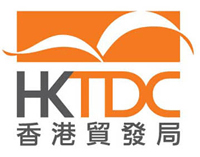 ImportantAll Information must be completed in English unless otherwise stated. 除註明外，所有資料請以英文填寫 The “Company Name” and “Brand Name” will be used to produce the fascia board(s) at your stand. 公司名稱及品牌名稱將用作貴公司展位招牌之用Mail completed application form, copies of HK business registration, brand registration (if any) and cross cheque to:  請將申請表格, 香港商業登記証副本, 品牌註冊証副本(如有)及參展費用支票寄往以下地址:38/F, Office Tower, Convention Plaza, 1 Harbour Road, Wan Chai, Hong Kong (Attn: Mr. Terry Wong – MTI)ImportantAll Information must be completed in English unless otherwise stated. 除註明外，所有資料請以英文填寫 The “Company Name” and “Brand Name” will be used to produce the fascia board(s) at your stand. 公司名稱及品牌名稱將用作貴公司展位招牌之用Mail completed application form, copies of HK business registration, brand registration (if any) and cross cheque to:  請將申請表格, 香港商業登記証副本, 品牌註冊証副本(如有)及參展費用支票寄往以下地址:38/F, Office Tower, Convention Plaza, 1 Harbour Road, Wan Chai, Hong Kong (Attn: Mr. Terry Wong – MTI)ImportantAll Information must be completed in English unless otherwise stated. 除註明外，所有資料請以英文填寫 The “Company Name” and “Brand Name” will be used to produce the fascia board(s) at your stand. 公司名稱及品牌名稱將用作貴公司展位招牌之用Mail completed application form, copies of HK business registration, brand registration (if any) and cross cheque to:  請將申請表格, 香港商業登記証副本, 品牌註冊証副本(如有)及參展費用支票寄往以下地址:38/F, Office Tower, Convention Plaza, 1 Harbour Road, Wan Chai, Hong Kong (Attn: Mr. Terry Wong – MTI)ImportantAll Information must be completed in English unless otherwise stated. 除註明外，所有資料請以英文填寫 The “Company Name” and “Brand Name” will be used to produce the fascia board(s) at your stand. 公司名稱及品牌名稱將用作貴公司展位招牌之用Mail completed application form, copies of HK business registration, brand registration (if any) and cross cheque to:  請將申請表格, 香港商業登記証副本, 品牌註冊証副本(如有)及參展費用支票寄往以下地址:38/F, Office Tower, Convention Plaza, 1 Harbour Road, Wan Chai, Hong Kong (Attn: Mr. Terry Wong – MTI)ImportantAll Information must be completed in English unless otherwise stated. 除註明外，所有資料請以英文填寫 The “Company Name” and “Brand Name” will be used to produce the fascia board(s) at your stand. 公司名稱及品牌名稱將用作貴公司展位招牌之用Mail completed application form, copies of HK business registration, brand registration (if any) and cross cheque to:  請將申請表格, 香港商業登記証副本, 品牌註冊証副本(如有)及參展費用支票寄往以下地址:38/F, Office Tower, Convention Plaza, 1 Harbour Road, Wan Chai, Hong Kong (Attn: Mr. Terry Wong – MTI)ImportantAll Information must be completed in English unless otherwise stated. 除註明外，所有資料請以英文填寫 The “Company Name” and “Brand Name” will be used to produce the fascia board(s) at your stand. 公司名稱及品牌名稱將用作貴公司展位招牌之用Mail completed application form, copies of HK business registration, brand registration (if any) and cross cheque to:  請將申請表格, 香港商業登記証副本, 品牌註冊証副本(如有)及參展費用支票寄往以下地址:38/F, Office Tower, Convention Plaza, 1 Harbour Road, Wan Chai, Hong Kong (Attn: Mr. Terry Wong – MTI)ImportantAll Information must be completed in English unless otherwise stated. 除註明外，所有資料請以英文填寫 The “Company Name” and “Brand Name” will be used to produce the fascia board(s) at your stand. 公司名稱及品牌名稱將用作貴公司展位招牌之用Mail completed application form, copies of HK business registration, brand registration (if any) and cross cheque to:  請將申請表格, 香港商業登記証副本, 品牌註冊証副本(如有)及參展費用支票寄往以下地址:38/F, Office Tower, Convention Plaza, 1 Harbour Road, Wan Chai, Hong Kong (Attn: Mr. Terry Wong – MTI)ImportantAll Information must be completed in English unless otherwise stated. 除註明外，所有資料請以英文填寫 The “Company Name” and “Brand Name” will be used to produce the fascia board(s) at your stand. 公司名稱及品牌名稱將用作貴公司展位招牌之用Mail completed application form, copies of HK business registration, brand registration (if any) and cross cheque to:  請將申請表格, 香港商業登記証副本, 品牌註冊証副本(如有)及參展費用支票寄往以下地址:38/F, Office Tower, Convention Plaza, 1 Harbour Road, Wan Chai, Hong Kong (Attn: Mr. Terry Wong – MTI)ImportantAll Information must be completed in English unless otherwise stated. 除註明外，所有資料請以英文填寫 The “Company Name” and “Brand Name” will be used to produce the fascia board(s) at your stand. 公司名稱及品牌名稱將用作貴公司展位招牌之用Mail completed application form, copies of HK business registration, brand registration (if any) and cross cheque to:  請將申請表格, 香港商業登記証副本, 品牌註冊証副本(如有)及參展費用支票寄往以下地址:38/F, Office Tower, Convention Plaza, 1 Harbour Road, Wan Chai, Hong Kong (Attn: Mr. Terry Wong – MTI)ImportantAll Information must be completed in English unless otherwise stated. 除註明外，所有資料請以英文填寫 The “Company Name” and “Brand Name” will be used to produce the fascia board(s) at your stand. 公司名稱及品牌名稱將用作貴公司展位招牌之用Mail completed application form, copies of HK business registration, brand registration (if any) and cross cheque to:  請將申請表格, 香港商業登記証副本, 品牌註冊証副本(如有)及參展費用支票寄往以下地址:38/F, Office Tower, Convention Plaza, 1 Harbour Road, Wan Chai, Hong Kong (Attn: Mr. Terry Wong – MTI)ImportantAll Information must be completed in English unless otherwise stated. 除註明外，所有資料請以英文填寫 The “Company Name” and “Brand Name” will be used to produce the fascia board(s) at your stand. 公司名稱及品牌名稱將用作貴公司展位招牌之用Mail completed application form, copies of HK business registration, brand registration (if any) and cross cheque to:  請將申請表格, 香港商業登記証副本, 品牌註冊証副本(如有)及參展費用支票寄往以下地址:38/F, Office Tower, Convention Plaza, 1 Harbour Road, Wan Chai, Hong Kong (Attn: Mr. Terry Wong – MTI)ImportantAll Information must be completed in English unless otherwise stated. 除註明外，所有資料請以英文填寫 The “Company Name” and “Brand Name” will be used to produce the fascia board(s) at your stand. 公司名稱及品牌名稱將用作貴公司展位招牌之用Mail completed application form, copies of HK business registration, brand registration (if any) and cross cheque to:  請將申請表格, 香港商業登記証副本, 品牌註冊証副本(如有)及參展費用支票寄往以下地址:38/F, Office Tower, Convention Plaza, 1 Harbour Road, Wan Chai, Hong Kong (Attn: Mr. Terry Wong – MTI)ImportantAll Information must be completed in English unless otherwise stated. 除註明外，所有資料請以英文填寫 The “Company Name” and “Brand Name” will be used to produce the fascia board(s) at your stand. 公司名稱及品牌名稱將用作貴公司展位招牌之用Mail completed application form, copies of HK business registration, brand registration (if any) and cross cheque to:  請將申請表格, 香港商業登記証副本, 品牌註冊証副本(如有)及參展費用支票寄往以下地址:38/F, Office Tower, Convention Plaza, 1 Harbour Road, Wan Chai, Hong Kong (Attn: Mr. Terry Wong – MTI)ImportantAll Information must be completed in English unless otherwise stated. 除註明外，所有資料請以英文填寫 The “Company Name” and “Brand Name” will be used to produce the fascia board(s) at your stand. 公司名稱及品牌名稱將用作貴公司展位招牌之用Mail completed application form, copies of HK business registration, brand registration (if any) and cross cheque to:  請將申請表格, 香港商業登記証副本, 品牌註冊証副本(如有)及參展費用支票寄往以下地址:38/F, Office Tower, Convention Plaza, 1 Harbour Road, Wan Chai, Hong Kong (Attn: Mr. Terry Wong – MTI)ImportantAll Information must be completed in English unless otherwise stated. 除註明外，所有資料請以英文填寫 The “Company Name” and “Brand Name” will be used to produce the fascia board(s) at your stand. 公司名稱及品牌名稱將用作貴公司展位招牌之用Mail completed application form, copies of HK business registration, brand registration (if any) and cross cheque to:  請將申請表格, 香港商業登記証副本, 品牌註冊証副本(如有)及參展費用支票寄往以下地址:38/F, Office Tower, Convention Plaza, 1 Harbour Road, Wan Chai, Hong Kong (Attn: Mr. Terry Wong – MTI)ImportantAll Information must be completed in English unless otherwise stated. 除註明外，所有資料請以英文填寫 The “Company Name” and “Brand Name” will be used to produce the fascia board(s) at your stand. 公司名稱及品牌名稱將用作貴公司展位招牌之用Mail completed application form, copies of HK business registration, brand registration (if any) and cross cheque to:  請將申請表格, 香港商業登記証副本, 品牌註冊証副本(如有)及參展費用支票寄往以下地址:38/F, Office Tower, Convention Plaza, 1 Harbour Road, Wan Chai, Hong Kong (Attn: Mr. Terry Wong – MTI)ImportantAll Information must be completed in English unless otherwise stated. 除註明外，所有資料請以英文填寫 The “Company Name” and “Brand Name” will be used to produce the fascia board(s) at your stand. 公司名稱及品牌名稱將用作貴公司展位招牌之用Mail completed application form, copies of HK business registration, brand registration (if any) and cross cheque to:  請將申請表格, 香港商業登記証副本, 品牌註冊証副本(如有)及參展費用支票寄往以下地址:38/F, Office Tower, Convention Plaza, 1 Harbour Road, Wan Chai, Hong Kong (Attn: Mr. Terry Wong – MTI)ImportantAll Information must be completed in English unless otherwise stated. 除註明外，所有資料請以英文填寫 The “Company Name” and “Brand Name” will be used to produce the fascia board(s) at your stand. 公司名稱及品牌名稱將用作貴公司展位招牌之用Mail completed application form, copies of HK business registration, brand registration (if any) and cross cheque to:  請將申請表格, 香港商業登記証副本, 品牌註冊証副本(如有)及參展費用支票寄往以下地址:38/F, Office Tower, Convention Plaza, 1 Harbour Road, Wan Chai, Hong Kong (Attn: Mr. Terry Wong – MTI)ImportantAll Information must be completed in English unless otherwise stated. 除註明外，所有資料請以英文填寫 The “Company Name” and “Brand Name” will be used to produce the fascia board(s) at your stand. 公司名稱及品牌名稱將用作貴公司展位招牌之用Mail completed application form, copies of HK business registration, brand registration (if any) and cross cheque to:  請將申請表格, 香港商業登記証副本, 品牌註冊証副本(如有)及參展費用支票寄往以下地址:38/F, Office Tower, Convention Plaza, 1 Harbour Road, Wan Chai, Hong Kong (Attn: Mr. Terry Wong – MTI)ImportantAll Information must be completed in English unless otherwise stated. 除註明外，所有資料請以英文填寫 The “Company Name” and “Brand Name” will be used to produce the fascia board(s) at your stand. 公司名稱及品牌名稱將用作貴公司展位招牌之用Mail completed application form, copies of HK business registration, brand registration (if any) and cross cheque to:  請將申請表格, 香港商業登記証副本, 品牌註冊証副本(如有)及參展費用支票寄往以下地址:38/F, Office Tower, Convention Plaza, 1 Harbour Road, Wan Chai, Hong Kong (Attn: Mr. Terry Wong – MTI)ImportantAll Information must be completed in English unless otherwise stated. 除註明外，所有資料請以英文填寫 The “Company Name” and “Brand Name” will be used to produce the fascia board(s) at your stand. 公司名稱及品牌名稱將用作貴公司展位招牌之用Mail completed application form, copies of HK business registration, brand registration (if any) and cross cheque to:  請將申請表格, 香港商業登記証副本, 品牌註冊証副本(如有)及參展費用支票寄往以下地址:38/F, Office Tower, Convention Plaza, 1 Harbour Road, Wan Chai, Hong Kong (Attn: Mr. Terry Wong – MTI)ImportantAll Information must be completed in English unless otherwise stated. 除註明外，所有資料請以英文填寫 The “Company Name” and “Brand Name” will be used to produce the fascia board(s) at your stand. 公司名稱及品牌名稱將用作貴公司展位招牌之用Mail completed application form, copies of HK business registration, brand registration (if any) and cross cheque to:  請將申請表格, 香港商業登記証副本, 品牌註冊証副本(如有)及參展費用支票寄往以下地址:38/F, Office Tower, Convention Plaza, 1 Harbour Road, Wan Chai, Hong Kong (Attn: Mr. Terry Wong – MTI)ImportantAll Information must be completed in English unless otherwise stated. 除註明外，所有資料請以英文填寫 The “Company Name” and “Brand Name” will be used to produce the fascia board(s) at your stand. 公司名稱及品牌名稱將用作貴公司展位招牌之用Mail completed application form, copies of HK business registration, brand registration (if any) and cross cheque to:  請將申請表格, 香港商業登記証副本, 品牌註冊証副本(如有)及參展費用支票寄往以下地址:38/F, Office Tower, Convention Plaza, 1 Harbour Road, Wan Chai, Hong Kong (Attn: Mr. Terry Wong – MTI)ImportantAll Information must be completed in English unless otherwise stated. 除註明外，所有資料請以英文填寫 The “Company Name” and “Brand Name” will be used to produce the fascia board(s) at your stand. 公司名稱及品牌名稱將用作貴公司展位招牌之用Mail completed application form, copies of HK business registration, brand registration (if any) and cross cheque to:  請將申請表格, 香港商業登記証副本, 品牌註冊証副本(如有)及參展費用支票寄往以下地址:38/F, Office Tower, Convention Plaza, 1 Harbour Road, Wan Chai, Hong Kong (Attn: Mr. Terry Wong – MTI)ImportantAll Information must be completed in English unless otherwise stated. 除註明外，所有資料請以英文填寫 The “Company Name” and “Brand Name” will be used to produce the fascia board(s) at your stand. 公司名稱及品牌名稱將用作貴公司展位招牌之用Mail completed application form, copies of HK business registration, brand registration (if any) and cross cheque to:  請將申請表格, 香港商業登記証副本, 品牌註冊証副本(如有)及參展費用支票寄往以下地址:38/F, Office Tower, Convention Plaza, 1 Harbour Road, Wan Chai, Hong Kong (Attn: Mr. Terry Wong – MTI)ImportantAll Information must be completed in English unless otherwise stated. 除註明外，所有資料請以英文填寫 The “Company Name” and “Brand Name” will be used to produce the fascia board(s) at your stand. 公司名稱及品牌名稱將用作貴公司展位招牌之用Mail completed application form, copies of HK business registration, brand registration (if any) and cross cheque to:  請將申請表格, 香港商業登記証副本, 品牌註冊証副本(如有)及參展費用支票寄往以下地址:38/F, Office Tower, Convention Plaza, 1 Harbour Road, Wan Chai, Hong Kong (Attn: Mr. Terry Wong – MTI)ImportantAll Information must be completed in English unless otherwise stated. 除註明外，所有資料請以英文填寫 The “Company Name” and “Brand Name” will be used to produce the fascia board(s) at your stand. 公司名稱及品牌名稱將用作貴公司展位招牌之用Mail completed application form, copies of HK business registration, brand registration (if any) and cross cheque to:  請將申請表格, 香港商業登記証副本, 品牌註冊証副本(如有)及參展費用支票寄往以下地址:38/F, Office Tower, Convention Plaza, 1 Harbour Road, Wan Chai, Hong Kong (Attn: Mr. Terry Wong – MTI)ImportantAll Information must be completed in English unless otherwise stated. 除註明外，所有資料請以英文填寫 The “Company Name” and “Brand Name” will be used to produce the fascia board(s) at your stand. 公司名稱及品牌名稱將用作貴公司展位招牌之用Mail completed application form, copies of HK business registration, brand registration (if any) and cross cheque to:  請將申請表格, 香港商業登記証副本, 品牌註冊証副本(如有)及參展費用支票寄往以下地址:38/F, Office Tower, Convention Plaza, 1 Harbour Road, Wan Chai, Hong Kong (Attn: Mr. Terry Wong – MTI)ImportantAll Information must be completed in English unless otherwise stated. 除註明外，所有資料請以英文填寫 The “Company Name” and “Brand Name” will be used to produce the fascia board(s) at your stand. 公司名稱及品牌名稱將用作貴公司展位招牌之用Mail completed application form, copies of HK business registration, brand registration (if any) and cross cheque to:  請將申請表格, 香港商業登記証副本, 品牌註冊証副本(如有)及參展費用支票寄往以下地址:38/F, Office Tower, Convention Plaza, 1 Harbour Road, Wan Chai, Hong Kong (Attn: Mr. Terry Wong – MTI)ImportantAll Information must be completed in English unless otherwise stated. 除註明外，所有資料請以英文填寫 The “Company Name” and “Brand Name” will be used to produce the fascia board(s) at your stand. 公司名稱及品牌名稱將用作貴公司展位招牌之用Mail completed application form, copies of HK business registration, brand registration (if any) and cross cheque to:  請將申請表格, 香港商業登記証副本, 品牌註冊証副本(如有)及參展費用支票寄往以下地址:38/F, Office Tower, Convention Plaza, 1 Harbour Road, Wan Chai, Hong Kong (Attn: Mr. Terry Wong – MTI)ImportantAll Information must be completed in English unless otherwise stated. 除註明外，所有資料請以英文填寫 The “Company Name” and “Brand Name” will be used to produce the fascia board(s) at your stand. 公司名稱及品牌名稱將用作貴公司展位招牌之用Mail completed application form, copies of HK business registration, brand registration (if any) and cross cheque to:  請將申請表格, 香港商業登記証副本, 品牌註冊証副本(如有)及參展費用支票寄往以下地址:38/F, Office Tower, Convention Plaza, 1 Harbour Road, Wan Chai, Hong Kong (Attn: Mr. Terry Wong – MTI)ImportantAll Information must be completed in English unless otherwise stated. 除註明外，所有資料請以英文填寫 The “Company Name” and “Brand Name” will be used to produce the fascia board(s) at your stand. 公司名稱及品牌名稱將用作貴公司展位招牌之用Mail completed application form, copies of HK business registration, brand registration (if any) and cross cheque to:  請將申請表格, 香港商業登記証副本, 品牌註冊証副本(如有)及參展費用支票寄往以下地址:38/F, Office Tower, Convention Plaza, 1 Harbour Road, Wan Chai, Hong Kong (Attn: Mr. Terry Wong – MTI)ImportantAll Information must be completed in English unless otherwise stated. 除註明外，所有資料請以英文填寫 The “Company Name” and “Brand Name” will be used to produce the fascia board(s) at your stand. 公司名稱及品牌名稱將用作貴公司展位招牌之用Mail completed application form, copies of HK business registration, brand registration (if any) and cross cheque to:  請將申請表格, 香港商業登記証副本, 品牌註冊証副本(如有)及參展費用支票寄往以下地址:38/F, Office Tower, Convention Plaza, 1 Harbour Road, Wan Chai, Hong Kong (Attn: Mr. Terry Wong – MTI)ImportantAll Information must be completed in English unless otherwise stated. 除註明外，所有資料請以英文填寫 The “Company Name” and “Brand Name” will be used to produce the fascia board(s) at your stand. 公司名稱及品牌名稱將用作貴公司展位招牌之用Mail completed application form, copies of HK business registration, brand registration (if any) and cross cheque to:  請將申請表格, 香港商業登記証副本, 品牌註冊証副本(如有)及參展費用支票寄往以下地址:38/F, Office Tower, Convention Plaza, 1 Harbour Road, Wan Chai, Hong Kong (Attn: Mr. Terry Wong – MTI)ImportantAll Information must be completed in English unless otherwise stated. 除註明外，所有資料請以英文填寫 The “Company Name” and “Brand Name” will be used to produce the fascia board(s) at your stand. 公司名稱及品牌名稱將用作貴公司展位招牌之用Mail completed application form, copies of HK business registration, brand registration (if any) and cross cheque to:  請將申請表格, 香港商業登記証副本, 品牌註冊証副本(如有)及參展費用支票寄往以下地址:38/F, Office Tower, Convention Plaza, 1 Harbour Road, Wan Chai, Hong Kong (Attn: Mr. Terry Wong – MTI)ImportantAll Information must be completed in English unless otherwise stated. 除註明外，所有資料請以英文填寫 The “Company Name” and “Brand Name” will be used to produce the fascia board(s) at your stand. 公司名稱及品牌名稱將用作貴公司展位招牌之用Mail completed application form, copies of HK business registration, brand registration (if any) and cross cheque to:  請將申請表格, 香港商業登記証副本, 品牌註冊証副本(如有)及參展費用支票寄往以下地址:38/F, Office Tower, Convention Plaza, 1 Harbour Road, Wan Chai, Hong Kong (Attn: Mr. Terry Wong – MTI)ImportantAll Information must be completed in English unless otherwise stated. 除註明外，所有資料請以英文填寫 The “Company Name” and “Brand Name” will be used to produce the fascia board(s) at your stand. 公司名稱及品牌名稱將用作貴公司展位招牌之用Mail completed application form, copies of HK business registration, brand registration (if any) and cross cheque to:  請將申請表格, 香港商業登記証副本, 品牌註冊証副本(如有)及參展費用支票寄往以下地址:38/F, Office Tower, Convention Plaza, 1 Harbour Road, Wan Chai, Hong Kong (Attn: Mr. Terry Wong – MTI)ImportantAll Information must be completed in English unless otherwise stated. 除註明外，所有資料請以英文填寫 The “Company Name” and “Brand Name” will be used to produce the fascia board(s) at your stand. 公司名稱及品牌名稱將用作貴公司展位招牌之用Mail completed application form, copies of HK business registration, brand registration (if any) and cross cheque to:  請將申請表格, 香港商業登記証副本, 品牌註冊証副本(如有)及參展費用支票寄往以下地址:38/F, Office Tower, Convention Plaza, 1 Harbour Road, Wan Chai, Hong Kong (Attn: Mr. Terry Wong – MTI)ImportantAll Information must be completed in English unless otherwise stated. 除註明外，所有資料請以英文填寫 The “Company Name” and “Brand Name” will be used to produce the fascia board(s) at your stand. 公司名稱及品牌名稱將用作貴公司展位招牌之用Mail completed application form, copies of HK business registration, brand registration (if any) and cross cheque to:  請將申請表格, 香港商業登記証副本, 品牌註冊証副本(如有)及參展費用支票寄往以下地址:38/F, Office Tower, Convention Plaza, 1 Harbour Road, Wan Chai, Hong Kong (Attn: Mr. Terry Wong – MTI)ImportantAll Information must be completed in English unless otherwise stated. 除註明外，所有資料請以英文填寫 The “Company Name” and “Brand Name” will be used to produce the fascia board(s) at your stand. 公司名稱及品牌名稱將用作貴公司展位招牌之用Mail completed application form, copies of HK business registration, brand registration (if any) and cross cheque to:  請將申請表格, 香港商業登記証副本, 品牌註冊証副本(如有)及參展費用支票寄往以下地址:38/F, Office Tower, Convention Plaza, 1 Harbour Road, Wan Chai, Hong Kong (Attn: Mr. Terry Wong – MTI)ImportantAll Information must be completed in English unless otherwise stated. 除註明外，所有資料請以英文填寫 The “Company Name” and “Brand Name” will be used to produce the fascia board(s) at your stand. 公司名稱及品牌名稱將用作貴公司展位招牌之用Mail completed application form, copies of HK business registration, brand registration (if any) and cross cheque to:  請將申請表格, 香港商業登記証副本, 品牌註冊証副本(如有)及參展費用支票寄往以下地址:38/F, Office Tower, Convention Plaza, 1 Harbour Road, Wan Chai, Hong Kong (Attn: Mr. Terry Wong – MTI)ImportantAll Information must be completed in English unless otherwise stated. 除註明外，所有資料請以英文填寫 The “Company Name” and “Brand Name” will be used to produce the fascia board(s) at your stand. 公司名稱及品牌名稱將用作貴公司展位招牌之用Mail completed application form, copies of HK business registration, brand registration (if any) and cross cheque to:  請將申請表格, 香港商業登記証副本, 品牌註冊証副本(如有)及參展費用支票寄往以下地址:38/F, Office Tower, Convention Plaza, 1 Harbour Road, Wan Chai, Hong Kong (Attn: Mr. Terry Wong – MTI)ImportantAll Information must be completed in English unless otherwise stated. 除註明外，所有資料請以英文填寫 The “Company Name” and “Brand Name” will be used to produce the fascia board(s) at your stand. 公司名稱及品牌名稱將用作貴公司展位招牌之用Mail completed application form, copies of HK business registration, brand registration (if any) and cross cheque to:  請將申請表格, 香港商業登記証副本, 品牌註冊証副本(如有)及參展費用支票寄往以下地址:38/F, Office Tower, Convention Plaza, 1 Harbour Road, Wan Chai, Hong Kong (Attn: Mr. Terry Wong – MTI)ImportantAll Information must be completed in English unless otherwise stated. 除註明外，所有資料請以英文填寫 The “Company Name” and “Brand Name” will be used to produce the fascia board(s) at your stand. 公司名稱及品牌名稱將用作貴公司展位招牌之用Mail completed application form, copies of HK business registration, brand registration (if any) and cross cheque to:  請將申請表格, 香港商業登記証副本, 品牌註冊証副本(如有)及參展費用支票寄往以下地址:38/F, Office Tower, Convention Plaza, 1 Harbour Road, Wan Chai, Hong Kong (Attn: Mr. Terry Wong – MTI)ImportantAll Information must be completed in English unless otherwise stated. 除註明外，所有資料請以英文填寫 The “Company Name” and “Brand Name” will be used to produce the fascia board(s) at your stand. 公司名稱及品牌名稱將用作貴公司展位招牌之用Mail completed application form, copies of HK business registration, brand registration (if any) and cross cheque to:  請將申請表格, 香港商業登記証副本, 品牌註冊証副本(如有)及參展費用支票寄往以下地址:38/F, Office Tower, Convention Plaza, 1 Harbour Road, Wan Chai, Hong Kong (Attn: Mr. Terry Wong – MTI)ImportantAll Information must be completed in English unless otherwise stated. 除註明外，所有資料請以英文填寫 The “Company Name” and “Brand Name” will be used to produce the fascia board(s) at your stand. 公司名稱及品牌名稱將用作貴公司展位招牌之用Mail completed application form, copies of HK business registration, brand registration (if any) and cross cheque to:  請將申請表格, 香港商業登記証副本, 品牌註冊証副本(如有)及參展費用支票寄往以下地址:38/F, Office Tower, Convention Plaza, 1 Harbour Road, Wan Chai, Hong Kong (Attn: Mr. Terry Wong – MTI)ImportantAll Information must be completed in English unless otherwise stated. 除註明外，所有資料請以英文填寫 The “Company Name” and “Brand Name” will be used to produce the fascia board(s) at your stand. 公司名稱及品牌名稱將用作貴公司展位招牌之用Mail completed application form, copies of HK business registration, brand registration (if any) and cross cheque to:  請將申請表格, 香港商業登記証副本, 品牌註冊証副本(如有)及參展費用支票寄往以下地址:38/F, Office Tower, Convention Plaza, 1 Harbour Road, Wan Chai, Hong Kong (Attn: Mr. Terry Wong – MTI)ImportantAll Information must be completed in English unless otherwise stated. 除註明外，所有資料請以英文填寫 The “Company Name” and “Brand Name” will be used to produce the fascia board(s) at your stand. 公司名稱及品牌名稱將用作貴公司展位招牌之用Mail completed application form, copies of HK business registration, brand registration (if any) and cross cheque to:  請將申請表格, 香港商業登記証副本, 品牌註冊証副本(如有)及參展費用支票寄往以下地址:38/F, Office Tower, Convention Plaza, 1 Harbour Road, Wan Chai, Hong Kong (Attn: Mr. Terry Wong – MTI)ImportantAll Information must be completed in English unless otherwise stated. 除註明外，所有資料請以英文填寫 The “Company Name” and “Brand Name” will be used to produce the fascia board(s) at your stand. 公司名稱及品牌名稱將用作貴公司展位招牌之用Mail completed application form, copies of HK business registration, brand registration (if any) and cross cheque to:  請將申請表格, 香港商業登記証副本, 品牌註冊証副本(如有)及參展費用支票寄往以下地址:38/F, Office Tower, Convention Plaza, 1 Harbour Road, Wan Chai, Hong Kong (Attn: Mr. Terry Wong – MTI)ImportantAll Information must be completed in English unless otherwise stated. 除註明外，所有資料請以英文填寫 The “Company Name” and “Brand Name” will be used to produce the fascia board(s) at your stand. 公司名稱及品牌名稱將用作貴公司展位招牌之用Mail completed application form, copies of HK business registration, brand registration (if any) and cross cheque to:  請將申請表格, 香港商業登記証副本, 品牌註冊証副本(如有)及參展費用支票寄往以下地址:38/F, Office Tower, Convention Plaza, 1 Harbour Road, Wan Chai, Hong Kong (Attn: Mr. Terry Wong – MTI)ImportantAll Information must be completed in English unless otherwise stated. 除註明外，所有資料請以英文填寫 The “Company Name” and “Brand Name” will be used to produce the fascia board(s) at your stand. 公司名稱及品牌名稱將用作貴公司展位招牌之用Mail completed application form, copies of HK business registration, brand registration (if any) and cross cheque to:  請將申請表格, 香港商業登記証副本, 品牌註冊証副本(如有)及參展費用支票寄往以下地址:38/F, Office Tower, Convention Plaza, 1 Harbour Road, Wan Chai, Hong Kong (Attn: Mr. Terry Wong – MTI)ImportantAll Information must be completed in English unless otherwise stated. 除註明外，所有資料請以英文填寫 The “Company Name” and “Brand Name” will be used to produce the fascia board(s) at your stand. 公司名稱及品牌名稱將用作貴公司展位招牌之用Mail completed application form, copies of HK business registration, brand registration (if any) and cross cheque to:  請將申請表格, 香港商業登記証副本, 品牌註冊証副本(如有)及參展費用支票寄往以下地址:38/F, Office Tower, Convention Plaza, 1 Harbour Road, Wan Chai, Hong Kong (Attn: Mr. Terry Wong – MTI)ImportantAll Information must be completed in English unless otherwise stated. 除註明外，所有資料請以英文填寫 The “Company Name” and “Brand Name” will be used to produce the fascia board(s) at your stand. 公司名稱及品牌名稱將用作貴公司展位招牌之用Mail completed application form, copies of HK business registration, brand registration (if any) and cross cheque to:  請將申請表格, 香港商業登記証副本, 品牌註冊証副本(如有)及參展費用支票寄往以下地址:38/F, Office Tower, Convention Plaza, 1 Harbour Road, Wan Chai, Hong Kong (Attn: Mr. Terry Wong – MTI)ImportantAll Information must be completed in English unless otherwise stated. 除註明外，所有資料請以英文填寫 The “Company Name” and “Brand Name” will be used to produce the fascia board(s) at your stand. 公司名稱及品牌名稱將用作貴公司展位招牌之用Mail completed application form, copies of HK business registration, brand registration (if any) and cross cheque to:  請將申請表格, 香港商業登記証副本, 品牌註冊証副本(如有)及參展費用支票寄往以下地址:38/F, Office Tower, Convention Plaza, 1 Harbour Road, Wan Chai, Hong Kong (Attn: Mr. Terry Wong – MTI)ImportantAll Information must be completed in English unless otherwise stated. 除註明外，所有資料請以英文填寫 The “Company Name” and “Brand Name” will be used to produce the fascia board(s) at your stand. 公司名稱及品牌名稱將用作貴公司展位招牌之用Mail completed application form, copies of HK business registration, brand registration (if any) and cross cheque to:  請將申請表格, 香港商業登記証副本, 品牌註冊証副本(如有)及參展費用支票寄往以下地址:38/F, Office Tower, Convention Plaza, 1 Harbour Road, Wan Chai, Hong Kong (Attn: Mr. Terry Wong – MTI)ImportantAll Information must be completed in English unless otherwise stated. 除註明外，所有資料請以英文填寫 The “Company Name” and “Brand Name” will be used to produce the fascia board(s) at your stand. 公司名稱及品牌名稱將用作貴公司展位招牌之用Mail completed application form, copies of HK business registration, brand registration (if any) and cross cheque to:  請將申請表格, 香港商業登記証副本, 品牌註冊証副本(如有)及參展費用支票寄往以下地址:38/F, Office Tower, Convention Plaza, 1 Harbour Road, Wan Chai, Hong Kong (Attn: Mr. Terry Wong – MTI)ImportantAll Information must be completed in English unless otherwise stated. 除註明外，所有資料請以英文填寫 The “Company Name” and “Brand Name” will be used to produce the fascia board(s) at your stand. 公司名稱及品牌名稱將用作貴公司展位招牌之用Mail completed application form, copies of HK business registration, brand registration (if any) and cross cheque to:  請將申請表格, 香港商業登記証副本, 品牌註冊証副本(如有)及參展費用支票寄往以下地址:38/F, Office Tower, Convention Plaza, 1 Harbour Road, Wan Chai, Hong Kong (Attn: Mr. Terry Wong – MTI)ImportantAll Information must be completed in English unless otherwise stated. 除註明外，所有資料請以英文填寫 The “Company Name” and “Brand Name” will be used to produce the fascia board(s) at your stand. 公司名稱及品牌名稱將用作貴公司展位招牌之用Mail completed application form, copies of HK business registration, brand registration (if any) and cross cheque to:  請將申請表格, 香港商業登記証副本, 品牌註冊証副本(如有)及參展費用支票寄往以下地址:38/F, Office Tower, Convention Plaza, 1 Harbour Road, Wan Chai, Hong Kong (Attn: Mr. Terry Wong – MTI)ImportantAll Information must be completed in English unless otherwise stated. 除註明外，所有資料請以英文填寫 The “Company Name” and “Brand Name” will be used to produce the fascia board(s) at your stand. 公司名稱及品牌名稱將用作貴公司展位招牌之用Mail completed application form, copies of HK business registration, brand registration (if any) and cross cheque to:  請將申請表格, 香港商業登記証副本, 品牌註冊証副本(如有)及參展費用支票寄往以下地址:38/F, Office Tower, Convention Plaza, 1 Harbour Road, Wan Chai, Hong Kong (Attn: Mr. Terry Wong – MTI)ImportantAll Information must be completed in English unless otherwise stated. 除註明外，所有資料請以英文填寫 The “Company Name” and “Brand Name” will be used to produce the fascia board(s) at your stand. 公司名稱及品牌名稱將用作貴公司展位招牌之用Mail completed application form, copies of HK business registration, brand registration (if any) and cross cheque to:  請將申請表格, 香港商業登記証副本, 品牌註冊証副本(如有)及參展費用支票寄往以下地址:38/F, Office Tower, Convention Plaza, 1 Harbour Road, Wan Chai, Hong Kong (Attn: Mr. Terry Wong – MTI)Company Information 公司資料Company Information 公司資料Company Information 公司資料Company Information 公司資料Company Information 公司資料Company Information 公司資料Company Information 公司資料Company Information 公司資料Company Information 公司資料Company Information 公司資料Company Information 公司資料Company Information 公司資料Company Information 公司資料Company Information 公司資料Company Information 公司資料Company Information 公司資料Company Information 公司資料Company Information 公司資料Company Information 公司資料Company Information 公司資料Company Information 公司資料Company Information 公司資料Company Information 公司資料Company Information 公司資料Company Information 公司資料Company Information 公司資料Company Information 公司資料Company Information 公司資料Company Information 公司資料Company Information 公司資料Company Information 公司資料Company Information 公司資料Company Information 公司資料Company Information 公司資料Company Information 公司資料Company Information 公司資料Company Information 公司資料Company Information 公司資料Company Information 公司資料Company Information 公司資料Company Information 公司資料Company Information 公司資料Company Information 公司資料Company Information 公司資料Company Information 公司資料Company Information 公司資料Company Information 公司資料Company Information 公司資料Company Information 公司資料Company Information 公司資料Company Information 公司資料Company Information 公司資料Company Information 公司資料Company Information 公司資料Company Information 公司資料Company Information 公司資料Company Information 公司資料Company Information 公司資料Company Information 公司資料Company Information 公司資料Company Information 公司資料1a. 1a. 1a. Company Name in EnglishCompany Name in EnglishCompany Name in EnglishCompany Name in EnglishCompany Name in EnglishCompany Name in EnglishCompany Name in English1b.1b.1b.中文公司名稱中文公司名稱中文公司名稱中文公司名稱中文公司名稱中文公司名稱中文公司名稱2.2.2.Registered Office Address公司登記地址Registered Office Address公司登記地址Registered Office Address公司登記地址Registered Office Address公司登記地址Registered Office Address公司登記地址Registered Office Address公司登記地址Registered Office Address公司登記地址2.2.2.Registered Office Address公司登記地址Registered Office Address公司登記地址Registered Office Address公司登記地址Registered Office Address公司登記地址Registered Office Address公司登記地址Registered Office Address公司登記地址Registered Office Address公司登記地址Correspondence Address通訊地址 Same as above 同上Correspondence Address通訊地址 Same as above 同上Correspondence Address通訊地址 Same as above 同上Correspondence Address通訊地址 Same as above 同上Correspondence Address通訊地址 Same as above 同上Correspondence Address通訊地址 Same as above 同上Correspondence Address通訊地址 Same as above 同上Correspondence Address通訊地址 Same as above 同上Correspondence Address通訊地址 Same as above 同上Correspondence Address通訊地址 Same as above 同上Correspondence Address通訊地址 Same as above 同上Correspondence Address通訊地址 Same as above 同上Correspondence Address通訊地址 Same as above 同上Correspondence Address通訊地址 Same as above 同上3.3.3.Tel No. 電話Tel No. 電話Tel No. 電話Tel No. 電話Tel No. 電話Tel No. 電話Tel No. 電話4.	Fax No. 傳真 4.	Fax No. 傳真 4.	Fax No. 傳真 4.	Fax No. 傳真 4.	Fax No. 傳真 4.	Fax No. 傳真 4.	Fax No. 傳真 4.	Fax No. 傳真 4.	Fax No. 傳真 4.	Fax No. 傳真 4.	Fax No. 傳真 4.	Fax No. 傳真 4.	Fax No. 傳真 4.	Fax No. 傳真 4.	Fax No. 傳真 4.	Fax No. 傳真 5.5.5.Email電子郵件Email電子郵件Email電子郵件Email電子郵件Email電子郵件Email電子郵件Email電子郵件6.6.6.Web-Site網址Web-Site網址Web-Site網址Web-Site網址Web-Site網址Web-Site網址Web-Site網址7.7.7.Business Registration Certificate No. 商業登記證號碼Business Registration Certificate No. 商業登記證號碼Business Registration Certificate No. 商業登記證號碼Business Registration Certificate No. 商業登記證號碼Business Registration Certificate No. 商業登記證號碼Business Registration Certificate No. 商業登記證號碼Business Registration Certificate No. 商業登記證號碼Business Registration Certificate No. 商業登記證號碼Business Registration Certificate No. 商業登記證號碼Business Registration Certificate No. 商業登記證號碼Business Registration Certificate No. 商業登記證號碼Business Registration Certificate No. 商業登記證號碼Business Registration Certificate No. 商業登記證號碼Business Registration Certificate No. 商業登記證號碼Business Registration Certificate No. 商業登記證號碼Business Registration Certificate No. 商業登記證號碼Business Registration Certificate No. 商業登記證號碼Business Registration Certificate No. 商業登記證號碼Business Registration Certificate No. 商業登記證號碼Business Registration Certificate No. 商業登記證號碼Business Registration Certificate No. 商業登記證號碼Business Registration Certificate No. 商業登記證號碼—————8.8.8.Name of Holding/Subsidiary Companies in Hong Kong / Outside Hong Kong 香港/境外 分公司名稱Name of Holding/Subsidiary Companies in Hong Kong / Outside Hong Kong 香港/境外 分公司名稱Name of Holding/Subsidiary Companies in Hong Kong / Outside Hong Kong 香港/境外 分公司名稱Name of Holding/Subsidiary Companies in Hong Kong / Outside Hong Kong 香港/境外 分公司名稱Name of Holding/Subsidiary Companies in Hong Kong / Outside Hong Kong 香港/境外 分公司名稱Name of Holding/Subsidiary Companies in Hong Kong / Outside Hong Kong 香港/境外 分公司名稱Name of Holding/Subsidiary Companies in Hong Kong / Outside Hong Kong 香港/境外 分公司名稱Name of Holding/Subsidiary Companies in Hong Kong / Outside Hong Kong 香港/境外 分公司名稱Name of Holding/Subsidiary Companies in Hong Kong / Outside Hong Kong 香港/境外 分公司名稱Name of Holding/Subsidiary Companies in Hong Kong / Outside Hong Kong 香港/境外 分公司名稱Name of Holding/Subsidiary Companies in Hong Kong / Outside Hong Kong 香港/境外 分公司名稱Name of Holding/Subsidiary Companies in Hong Kong / Outside Hong Kong 香港/境外 分公司名稱Name of Holding/Subsidiary Companies in Hong Kong / Outside Hong Kong 香港/境外 分公司名稱Name of Holding/Subsidiary Companies in Hong Kong / Outside Hong Kong 香港/境外 分公司名稱Name of Holding/Subsidiary Companies in Hong Kong / Outside Hong Kong 香港/境外 分公司名稱Name of Holding/Subsidiary Companies in Hong Kong / Outside Hong Kong 香港/境外 分公司名稱Name of Holding/Subsidiary Companies in Hong Kong / Outside Hong Kong 香港/境外 分公司名稱Name of Holding/Subsidiary Companies in Hong Kong / Outside Hong Kong 香港/境外 分公司名稱Name of Holding/Subsidiary Companies in Hong Kong / Outside Hong Kong 香港/境外 分公司名稱Name of Holding/Subsidiary Companies in Hong Kong / Outside Hong Kong 香港/境外 分公司名稱Name of Holding/Subsidiary Companies in Hong Kong / Outside Hong Kong 香港/境外 分公司名稱Name of Holding/Subsidiary Companies in Hong Kong / Outside Hong Kong 香港/境外 分公司名稱Name of Holding/Subsidiary Companies in Hong Kong / Outside Hong Kong 香港/境外 分公司名稱Name of Holding/Subsidiary Companies in Hong Kong / Outside Hong Kong 香港/境外 分公司名稱Name of Holding/Subsidiary Companies in Hong Kong / Outside Hong Kong 香港/境外 分公司名稱Name of Holding/Subsidiary Companies in Hong Kong / Outside Hong Kong 香港/境外 分公司名稱Name of Holding/Subsidiary Companies in Hong Kong / Outside Hong Kong 香港/境外 分公司名稱Name of Holding/Subsidiary Companies in Hong Kong / Outside Hong Kong 香港/境外 分公司名稱Name of Holding/Subsidiary Companies in Hong Kong / Outside Hong Kong 香港/境外 分公司名稱Name of Holding/Subsidiary Companies in Hong Kong / Outside Hong Kong 香港/境外 分公司名稱Name of Holding/Subsidiary Companies in Hong Kong / Outside Hong Kong 香港/境外 分公司名稱Name of Holding/Subsidiary Companies in Hong Kong / Outside Hong Kong 香港/境外 分公司名稱Name of Holding/Subsidiary Companies in Hong Kong / Outside Hong Kong 香港/境外 分公司名稱Name of Holding/Subsidiary Companies in Hong Kong / Outside Hong Kong 香港/境外 分公司名稱Name of Holding/Subsidiary Companies in Hong Kong / Outside Hong Kong 香港/境外 分公司名稱Name of Holding/Subsidiary Companies in Hong Kong / Outside Hong Kong 香港/境外 分公司名稱Name of Holding/Subsidiary Companies in Hong Kong / Outside Hong Kong 香港/境外 分公司名稱Name of Holding/Subsidiary Companies in Hong Kong / Outside Hong Kong 香港/境外 分公司名稱Name of Holding/Subsidiary Companies in Hong Kong / Outside Hong Kong 香港/境外 分公司名稱Name of Holding/Subsidiary Companies in Hong Kong / Outside Hong Kong 香港/境外 分公司名稱Name of Holding/Subsidiary Companies in Hong Kong / Outside Hong Kong 香港/境外 分公司名稱Name of Holding/Subsidiary Companies in Hong Kong / Outside Hong Kong 香港/境外 分公司名稱Name of Holding/Subsidiary Companies in Hong Kong / Outside Hong Kong 香港/境外 分公司名稱Name of Holding/Subsidiary Companies in Hong Kong / Outside Hong Kong 香港/境外 分公司名稱Name of Holding/Subsidiary Companies in Hong Kong / Outside Hong Kong 香港/境外 分公司名稱Name of Holding/Subsidiary Companies in Hong Kong / Outside Hong Kong 香港/境外 分公司名稱Name of Holding/Subsidiary Companies in Hong Kong / Outside Hong Kong 香港/境外 分公司名稱Name of Holding/Subsidiary Companies in Hong Kong / Outside Hong Kong 香港/境外 分公司名稱Name of Holding/Subsidiary Companies in Hong Kong / Outside Hong Kong 香港/境外 分公司名稱Name of Holding/Subsidiary Companies in Hong Kong / Outside Hong Kong 香港/境外 分公司名稱Name of Holding/Subsidiary Companies in Hong Kong / Outside Hong Kong 香港/境外 分公司名稱Name of Holding/Subsidiary Companies in Hong Kong / Outside Hong Kong 香港/境外 分公司名稱Name of Holding/Subsidiary Companies in Hong Kong / Outside Hong Kong 香港/境外 分公司名稱Name of Holding/Subsidiary Companies in Hong Kong / Outside Hong Kong 香港/境外 分公司名稱Name of Holding/Subsidiary Companies in Hong Kong / Outside Hong Kong 香港/境外 分公司名稱Name of Holding/Subsidiary Companies in Hong Kong / Outside Hong Kong 香港/境外 分公司名稱Name of Holding/Subsidiary Companies in Hong Kong / Outside Hong Kong 香港/境外 分公司名稱Name of Holding/Subsidiary Companies in Hong Kong / Outside Hong Kong 香港/境外 分公司名稱9.9.9.No. of Employees 僱員數目： No. of Employees 僱員數目： No. of Employees 僱員數目： No. of Employees 僱員數目： No. of Employees 僱員數目： No. of Employees 僱員數目： No. of Employees 僱員數目： In Hong Kong 香港 In Hong Kong 香港 In Hong Kong 香港 In Hong Kong 香港 In Hong Kong 香港 In Hong Kong 香港 In Hong Kong 香港 In Hong Kong 香港 In Hong Kong 香港 In Hong Kong 香港 In Hong Kong 香港 In Hong Kong 香港 In Hong Kong 香港 Outside Hong Kong 境外 Outside Hong Kong 境外 Outside Hong Kong 境外 Outside Hong Kong 境外 Outside Hong Kong 境外 Outside Hong Kong 境外 Outside Hong Kong 境外 Outside Hong Kong 境外 Outside Hong Kong 境外 Outside Hong Kong 境外 Outside Hong Kong 境外 Outside Hong Kong 境外 Outside Hong Kong 境外 Outside Hong Kong 境外 Outside Hong Kong 境外 Outside Hong Kong 境外 Outside Hong Kong 境外 Outside Hong Kong 境外 10.10.10.No. of Factory Worker 工人數目： No. of Factory Worker 工人數目： No. of Factory Worker 工人數目： No. of Factory Worker 工人數目： No. of Factory Worker 工人數目： No. of Factory Worker 工人數目： No. of Factory Worker 工人數目： No. of Factory Worker 工人數目： In Hong Kong 香港 In Hong Kong 香港 In Hong Kong 香港 In Hong Kong 香港 In Hong Kong 香港 In Hong Kong 香港 In Hong Kong 香港 In Hong Kong 香港 In Hong Kong 香港 In Hong Kong 香港 In Hong Kong 香港 Outside Hong Kong 境外 Outside Hong Kong 境外 Outside Hong Kong 境外 Outside Hong Kong 境外 Outside Hong Kong 境外 Outside Hong Kong 境外 Outside Hong Kong 境外 Outside Hong Kong 境外 Outside Hong Kong 境外 Outside Hong Kong 境外 Outside Hong Kong 境外 Outside Hong Kong 境外 Outside Hong Kong 境外 Outside Hong Kong 境外 Outside Hong Kong 境外 Outside Hong Kong 境外 Nature of Business 業務性質 Nature of Business 業務性質 Nature of Business 業務性質 Nature of Business 業務性質 Nature of Business 業務性質 Nature of Business 業務性質 Nature of Business 業務性質 Nature of Business 業務性質 Nature of Business 業務性質 Nature of Business 業務性質 Nature of Business 業務性質 Nature of Business 業務性質 Nature of Business 業務性質 Nature of Business 業務性質 Nature of Business 業務性質 Nature of Business 業務性質 Nature of Business 業務性質 Nature of Business 業務性質 Nature of Business 業務性質 Nature of Business 業務性質 Nature of Business 業務性質 Nature of Business 業務性質 Nature of Business 業務性質 Nature of Business 業務性質 Nature of Business 業務性質 Nature of Business 業務性質 Nature of Business 業務性質 Nature of Business 業務性質 Nature of Business 業務性質 Nature of Business 業務性質 Nature of Business 業務性質 Nature of Business 業務性質 Nature of Business 業務性質 Nature of Business 業務性質 Nature of Business 業務性質 Nature of Business 業務性質 Nature of Business 業務性質 Nature of Business 業務性質 Nature of Business 業務性質 Nature of Business 業務性質 Nature of Business 業務性質 Nature of Business 業務性質 Nature of Business 業務性質 Nature of Business 業務性質 Nature of Business 業務性質 Nature of Business 業務性質 Nature of Business 業務性質 Nature of Business 業務性質 Nature of Business 業務性質 Nature of Business 業務性質 Nature of Business 業務性質 Nature of Business 業務性質 Nature of Business 業務性質 Nature of Business 業務性質 Nature of Business 業務性質 Nature of Business 業務性質 Nature of Business 業務性質 Nature of Business 業務性質 Nature of Business 業務性質 Nature of Business 業務性質 Nature of Business 業務性質 1.		Importer入口商1.		Importer入口商1.		Importer入口商1.		Importer入口商1.		Importer入口商1.		Importer入口商1.		Importer入口商1.		Importer入口商1.		Importer入口商1.		Importer入口商1.		Importer入口商1.		Importer入口商1.		Importer入口商1.		Importer入口商1.		Importer入口商2.		Exporter出口商2.		Exporter出口商2.		Exporter出口商2.		Exporter出口商2.		Exporter出口商2.		Exporter出口商2.		Exporter出口商2.		Exporter出口商2.		Exporter出口商2.		Exporter出口商2.		Exporter出口商2.		Exporter出口商2.		Exporter出口商2.		Exporter出口商2.		Exporter出口商2.		Exporter出口商2.		Exporter出口商2.		Exporter出口商2.		Exporter出口商2.		Exporter出口商2.		Exporter出口商2.		Exporter出口商2.		Exporter出口商2.		Exporter出口商2.		Exporter出口商2.		Exporter出口商2.		Exporter出口商2.		Exporter出口商2.		Exporter出口商2.		Exporter出口商2.		Exporter出口商2.		Exporter出口商2.		Exporter出口商2.		Exporter出口商2.		Exporter出口商2.		Exporter出口商2.		Exporter出口商2.		Exporter出口商2.		Exporter出口商2.		Exporter出口商2.		Exporter出口商2.		Exporter出口商2.		Exporter出口商2.		Exporter出口商2.		Exporter出口商3.		Re-Exporter轉口商3.		Re-Exporter轉口商3.		Re-Exporter轉口商3.		Re-Exporter轉口商3.		Re-Exporter轉口商3.		Re-Exporter轉口商3.		Re-Exporter轉口商3.		Re-Exporter轉口商3.		Re-Exporter轉口商3.		Re-Exporter轉口商3.		Re-Exporter轉口商3.		Re-Exporter轉口商3.		Re-Exporter轉口商3.		Re-Exporter轉口商3.		Re-Exporter轉口商4.		Manufacturer生產商  4.		Manufacturer生產商  4.		Manufacturer生產商  4.		Manufacturer生產商  4.		Manufacturer生產商  4.		Manufacturer生產商  4.		Manufacturer生產商  4.		Manufacturer生產商  4.		Manufacturer生產商  4.		Manufacturer生產商  4.		Manufacturer生產商  4.		Manufacturer生產商  4.		Manufacturer生產商  4.		Manufacturer生產商  4.		Manufacturer生產商  4.		Manufacturer生產商  4.		Manufacturer生產商  4.		Manufacturer生產商  4.		Manufacturer生產商  4.		Manufacturer生產商  4.		Manufacturer生產商  4.		Manufacturer生產商  4.		Manufacturer生產商  4.		Manufacturer生產商  4.		Manufacturer生產商  4.		Manufacturer生產商  4.		Manufacturer生產商  4.		Manufacturer生產商  4.		Manufacturer生產商  4.		Manufacturer生產商  4.		Manufacturer生產商  4.		Manufacturer生產商  4.		Manufacturer生產商  4.		Manufacturer生產商  4.		Manufacturer生產商  4.		Manufacturer生產商  4.		Manufacturer生產商  4.		Manufacturer生產商  4.		Manufacturer生產商  4.		Manufacturer生產商  4.		Manufacturer生產商  4.		Manufacturer生產商  4.		Manufacturer生產商  4.		Manufacturer生產商  4.		Manufacturer生產商  5. 		Brand/Designer Label 品牌/設計師品牌5. 		Brand/Designer Label 品牌/設計師品牌5. 		Brand/Designer Label 品牌/設計師品牌5. 		Brand/Designer Label 品牌/設計師品牌5. 		Brand/Designer Label 品牌/設計師品牌5. 		Brand/Designer Label 品牌/設計師品牌5. 		Brand/Designer Label 品牌/設計師品牌5. 		Brand/Designer Label 品牌/設計師品牌5. 		Brand/Designer Label 品牌/設計師品牌5. 		Brand/Designer Label 品牌/設計師品牌5. 		Brand/Designer Label 品牌/設計師品牌5. 		Brand/Designer Label 品牌/設計師品牌5. 		Brand/Designer Label 品牌/設計師品牌5. 		Brand/Designer Label 品牌/設計師品牌5. 		Brand/Designer Label 品牌/設計師品牌          	Factory in  生產設施設於香港          	Factory in  生產設施設於香港          	Factory in  生產設施設於香港          	Factory in  生產設施設於香港          	Factory in  生產設施設於香港          	Factory in  生產設施設於香港          	Factory in  生產設施設於香港          	Factory in  生產設施設於香港          	Factory in  生產設施設於香港          	Factory in  生產設施設於香港          	Factory in  生產設施設於香港          	Factory in  生產設施設於香港          	Factory in  生產設施設於香港          	Factory in  生產設施設於香港          	Factory in  生產設施設於香港          	Factory in  生產設施設於香港          	Factory in  生產設施設於香港          	Factory in  生產設施設於香港          	Factory in  生產設施設於香港          	Factory in  生產設施設於香港          	Factory in  生產設施設於香港          	Factory in  生產設施設於香港          	Factory in  生產設施設於香港          	Factory in  生產設施設於香港          	Factory in  生產設施設於香港          	Factory in  生產設施設於香港          	Factory in  生產設施設於香港          	Factory in  生產設施設於香港          	Factory in  生產設施設於香港          	Factory in  生產設施設於香港          	Factory in  生產設施設於香港          	Factory in  生產設施設於香港          	Factory in  生產設施設於香港          	Factory in  生產設施設於香港          	Factory in  生產設施設於香港          	Factory in  生產設施設於香港          	Factory in  生產設施設於香港          	Factory in  生產設施設於香港          	Factory in  生產設施設於香港          	Factory in  生產設施設於香港          	Factory in  生產設施設於香港          	Factory in  生產設施設於香港          	Factory in  生產設施設於香港          	Factory in  生產設施設於香港          	Factory in  生產設施設於香港          	Factory outside Hong Kong 生產設施設於香港境外          	Factory outside Hong Kong 生產設施設於香港境外          	Factory outside Hong Kong 生產設施設於香港境外          	Factory outside Hong Kong 生產設施設於香港境外          	Factory outside Hong Kong 生產設施設於香港境外          	Factory outside Hong Kong 生產設施設於香港境外          	Factory outside Hong Kong 生產設施設於香港境外          	Factory outside Hong Kong 生產設施設於香港境外          	Factory outside Hong Kong 生產設施設於香港境外          	Factory outside Hong Kong 生產設施設於香港境外          	Factory outside Hong Kong 生產設施設於香港境外          	Factory outside Hong Kong 生產設施設於香港境外          	Factory outside Hong Kong 生產設施設於香港境外          	Factory outside Hong Kong 生產設施設於香港境外          	Factory outside Hong Kong 生產設施設於香港境外          	Factory outside Hong Kong 生產設施設於香港境外          	Factory outside Hong Kong 生產設施設於香港境外          	Factory outside Hong Kong 生產設施設於香港境外          	Factory outside Hong Kong 生產設施設於香港境外          	Factory outside Hong Kong 生產設施設於香港境外          	Factory outside Hong Kong 生產設施設於香港境外          	Factory outside Hong Kong 生產設施設於香港境外          	Factory outside Hong Kong 生產設施設於香港境外          	Factory outside Hong Kong 生產設施設於香港境外          	Factory outside Hong Kong 生產設施設於香港境外          	Factory outside Hong Kong 生產設施設於香港境外          	Factory outside Hong Kong 生產設施設於香港境外          	Factory outside Hong Kong 生產設施設於香港境外          	Factory outside Hong Kong 生產設施設於香港境外          	Factory outside Hong Kong 生產設施設於香港境外          	Factory outside Hong Kong 生產設施設於香港境外          	Factory outside Hong Kong 生產設施設於香港境外          	Factory outside Hong Kong 生產設施設於香港境外          	Factory outside Hong Kong 生產設施設於香港境外          	Factory outside Hong Kong 生產設施設於香港境外          	Factory outside Hong Kong 生產設施設於香港境外          	Factory outside Hong Kong 生產設施設於香港境外          	Factory outside Hong Kong 生產設施設於香港境外          	Factory outside Hong Kong 生產設施設於香港境外          	Factory outside Hong Kong 生產設施設於香港境外          	Factory outside Hong Kong 生產設施設於香港境外          	Factory outside Hong Kong 生產設施設於香港境外          	Factory outside Hong Kong 生產設施設於香港境外          	Factory outside Hong Kong 生產設施設於香港境外          	Factory outside Hong Kong 生產設施設於香港境外               (Please Specify 請註明)                (Please Specify 請註明)                (Please Specify 請註明)                (Please Specify 請註明)                (Please Specify 請註明)                (Please Specify 請註明)                (Please Specify 請註明)                (Please Specify 請註明)                (Please Specify 請註明)                (Please Specify 請註明)                (Please Specify 請註明)                (Please Specify 請註明)                (Please Specify 請註明)                (Please Specify 請註明)                (Please Specify 請註明)                (Please Specify 請註明)                (Please Specify 請註明)                (Please Specify 請註明)                (Please Specify 請註明)                (Please Specify 請註明)                (Please Specify 請註明)                (Please Specify 請註明)                (Please Specify 請註明)                (Please Specify 請註明)                (Please Specify 請註明)                (Please Specify 請註明)                (Please Specify 請註明)                (Please Specify 請註明)                (Please Specify 請註明) 6.		Others 其他 (Please Specify 請註明)6.		Others 其他 (Please Specify 請註明)6.		Others 其他 (Please Specify 請註明)6.		Others 其他 (Please Specify 請註明)6.		Others 其他 (Please Specify 請註明)6.		Others 其他 (Please Specify 請註明)6.		Others 其他 (Please Specify 請註明)6.		Others 其他 (Please Specify 請註明)6.		Others 其他 (Please Specify 請註明)6.		Others 其他 (Please Specify 請註明)6.		Others 其他 (Please Specify 請註明)6.		Others 其他 (Please Specify 請註明)6.		Others 其他 (Please Specify 請註明)6.		Others 其他 (Please Specify 請註明)6.		Others 其他 (Please Specify 請註明)Export Sales Figures for the Past Two Years 過去兩年出口額（approx. are acceptable約數）Export Sales Figures for the Past Two Years 過去兩年出口額（approx. are acceptable約數）Export Sales Figures for the Past Two Years 過去兩年出口額（approx. are acceptable約數）Export Sales Figures for the Past Two Years 過去兩年出口額（approx. are acceptable約數）Export Sales Figures for the Past Two Years 過去兩年出口額（approx. are acceptable約數）Export Sales Figures for the Past Two Years 過去兩年出口額（approx. are acceptable約數）Export Sales Figures for the Past Two Years 過去兩年出口額（approx. are acceptable約數）Export Sales Figures for the Past Two Years 過去兩年出口額（approx. are acceptable約數）Export Sales Figures for the Past Two Years 過去兩年出口額（approx. are acceptable約數）Export Sales Figures for the Past Two Years 過去兩年出口額（approx. are acceptable約數）Export Sales Figures for the Past Two Years 過去兩年出口額（approx. are acceptable約數）Export Sales Figures for the Past Two Years 過去兩年出口額（approx. are acceptable約數）Export Sales Figures for the Past Two Years 過去兩年出口額（approx. are acceptable約數）Export Sales Figures for the Past Two Years 過去兩年出口額（approx. are acceptable約數）Export Sales Figures for the Past Two Years 過去兩年出口額（approx. are acceptable約數）Export Sales Figures for the Past Two Years 過去兩年出口額（approx. are acceptable約數）Export Sales Figures for the Past Two Years 過去兩年出口額（approx. are acceptable約數）Export Sales Figures for the Past Two Years 過去兩年出口額（approx. are acceptable約數）Export Sales Figures for the Past Two Years 過去兩年出口額（approx. are acceptable約數）Export Sales Figures for the Past Two Years 過去兩年出口額（approx. are acceptable約數）Export Sales Figures for the Past Two Years 過去兩年出口額（approx. are acceptable約數）Export Sales Figures for the Past Two Years 過去兩年出口額（approx. are acceptable約數）Export Sales Figures for the Past Two Years 過去兩年出口額（approx. are acceptable約數）Export Sales Figures for the Past Two Years 過去兩年出口額（approx. are acceptable約數）Export Sales Figures for the Past Two Years 過去兩年出口額（approx. are acceptable約數）Export Sales Figures for the Past Two Years 過去兩年出口額（approx. are acceptable約數）Export Sales Figures for the Past Two Years 過去兩年出口額（approx. are acceptable約數）Export Sales Figures for the Past Two Years 過去兩年出口額（approx. are acceptable約數）Export Sales Figures for the Past Two Years 過去兩年出口額（approx. are acceptable約數）Export Sales Figures for the Past Two Years 過去兩年出口額（approx. are acceptable約數）Export Sales Figures for the Past Two Years 過去兩年出口額（approx. are acceptable約數）Export Sales Figures for the Past Two Years 過去兩年出口額（approx. are acceptable約數）Export Sales Figures for the Past Two Years 過去兩年出口額（approx. are acceptable約數）Export Sales Figures for the Past Two Years 過去兩年出口額（approx. are acceptable約數）Export Sales Figures for the Past Two Years 過去兩年出口額（approx. are acceptable約數）Export Sales Figures for the Past Two Years 過去兩年出口額（approx. are acceptable約數）Export Sales Figures for the Past Two Years 過去兩年出口額（approx. are acceptable約數）Export Sales Figures for the Past Two Years 過去兩年出口額（approx. are acceptable約數）Export Sales Figures for the Past Two Years 過去兩年出口額（approx. are acceptable約數）Export Sales Figures for the Past Two Years 過去兩年出口額（approx. are acceptable約數）Export Sales Figures for the Past Two Years 過去兩年出口額（approx. are acceptable約數）Export Sales Figures for the Past Two Years 過去兩年出口額（approx. are acceptable約數）Export Sales Figures for the Past Two Years 過去兩年出口額（approx. are acceptable約數）Export Sales Figures for the Past Two Years 過去兩年出口額（approx. are acceptable約數）Export Sales Figures for the Past Two Years 過去兩年出口額（approx. are acceptable約數）Export Sales Figures for the Past Two Years 過去兩年出口額（approx. are acceptable約數）Export Sales Figures for the Past Two Years 過去兩年出口額（approx. are acceptable約數）Export Sales Figures for the Past Two Years 過去兩年出口額（approx. are acceptable約數）Export Sales Figures for the Past Two Years 過去兩年出口額（approx. are acceptable約數）Export Sales Figures for the Past Two Years 過去兩年出口額（approx. are acceptable約數）Export Sales Figures for the Past Two Years 過去兩年出口額（approx. are acceptable約數）Export Sales Figures for the Past Two Years 過去兩年出口額（approx. are acceptable約數）Export Sales Figures for the Past Two Years 過去兩年出口額（approx. are acceptable約數）Export Sales Figures for the Past Two Years 過去兩年出口額（approx. are acceptable約數）Export Sales Figures for the Past Two Years 過去兩年出口額（approx. are acceptable約數）Export Sales Figures for the Past Two Years 過去兩年出口額（approx. are acceptable約數）Export Sales Figures for the Past Two Years 過去兩年出口額（approx. are acceptable約數）Export Sales Figures for the Past Two Years 過去兩年出口額（approx. are acceptable約數）Export Sales Figures for the Past Two Years 過去兩年出口額（approx. are acceptable約數）Export Sales Figures for the Past Two Years 過去兩年出口額（approx. are acceptable約數）Export Sales Figures for the Past Two Years 過去兩年出口額（approx. are acceptable約數）1.	2021 1.	2021 1.	2021 1.	2021 1.	2021  HK$       HK$       HK$       HK$       HK$       HK$       HK$       HK$       HK$       HK$       HK$       HK$       HK$      2.	2022 2.	2022 2.	2022 2.	2022 2.	2022 2.	2022 2.	2022 2.	2022 2.	2022 2.	2022 2.	2022 2.	2022 2.	2022 2.	2022 2.	2022 2.	2022 2.	2022  HK$       HK$       HK$       HK$       HK$       HK$       HK$       HK$       HK$       HK$       HK$       HK$       HK$       HK$       HK$       HK$       HK$       HK$       HK$       HK$       HK$       HK$       HK$       HK$       HK$       HK$      Information of Contact Person for this Promotion 是項活動之聯絡人資料Information of Contact Person for this Promotion 是項活動之聯絡人資料Information of Contact Person for this Promotion 是項活動之聯絡人資料Information of Contact Person for this Promotion 是項活動之聯絡人資料Information of Contact Person for this Promotion 是項活動之聯絡人資料Information of Contact Person for this Promotion 是項活動之聯絡人資料Information of Contact Person for this Promotion 是項活動之聯絡人資料Information of Contact Person for this Promotion 是項活動之聯絡人資料Information of Contact Person for this Promotion 是項活動之聯絡人資料Information of Contact Person for this Promotion 是項活動之聯絡人資料Information of Contact Person for this Promotion 是項活動之聯絡人資料Information of Contact Person for this Promotion 是項活動之聯絡人資料Information of Contact Person for this Promotion 是項活動之聯絡人資料Information of Contact Person for this Promotion 是項活動之聯絡人資料Information of Contact Person for this Promotion 是項活動之聯絡人資料Information of Contact Person for this Promotion 是項活動之聯絡人資料Information of Contact Person for this Promotion 是項活動之聯絡人資料Information of Contact Person for this Promotion 是項活動之聯絡人資料Information of Contact Person for this Promotion 是項活動之聯絡人資料Information of Contact Person for this Promotion 是項活動之聯絡人資料Information of Contact Person for this Promotion 是項活動之聯絡人資料Information of Contact Person for this Promotion 是項活動之聯絡人資料Information of Contact Person for this Promotion 是項活動之聯絡人資料Information of Contact Person for this Promotion 是項活動之聯絡人資料Information of Contact Person for this Promotion 是項活動之聯絡人資料Information of Contact Person for this Promotion 是項活動之聯絡人資料Information of Contact Person for this Promotion 是項活動之聯絡人資料Information of Contact Person for this Promotion 是項活動之聯絡人資料Information of Contact Person for this Promotion 是項活動之聯絡人資料Information of Contact Person for this Promotion 是項活動之聯絡人資料Information of Contact Person for this Promotion 是項活動之聯絡人資料Information of Contact Person for this Promotion 是項活動之聯絡人資料Information of Contact Person for this Promotion 是項活動之聯絡人資料Information of Contact Person for this Promotion 是項活動之聯絡人資料Information of Contact Person for this Promotion 是項活動之聯絡人資料Information of Contact Person for this Promotion 是項活動之聯絡人資料Information of Contact Person for this Promotion 是項活動之聯絡人資料Information of Contact Person for this Promotion 是項活動之聯絡人資料Information of Contact Person for this Promotion 是項活動之聯絡人資料Information of Contact Person for this Promotion 是項活動之聯絡人資料Information of Contact Person for this Promotion 是項活動之聯絡人資料Information of Contact Person for this Promotion 是項活動之聯絡人資料Information of Contact Person for this Promotion 是項活動之聯絡人資料Information of Contact Person for this Promotion 是項活動之聯絡人資料Information of Contact Person for this Promotion 是項活動之聯絡人資料Information of Contact Person for this Promotion 是項活動之聯絡人資料Information of Contact Person for this Promotion 是項活動之聯絡人資料Information of Contact Person for this Promotion 是項活動之聯絡人資料Information of Contact Person for this Promotion 是項活動之聯絡人資料Information of Contact Person for this Promotion 是項活動之聯絡人資料Information of Contact Person for this Promotion 是項活動之聯絡人資料Information of Contact Person for this Promotion 是項活動之聯絡人資料Information of Contact Person for this Promotion 是項活動之聯絡人資料Information of Contact Person for this Promotion 是項活動之聯絡人資料Information of Contact Person for this Promotion 是項活動之聯絡人資料Information of Contact Person for this Promotion 是項活動之聯絡人資料Information of Contact Person for this Promotion 是項活動之聯絡人資料Information of Contact Person for this Promotion 是項活動之聯絡人資料Information of Contact Person for this Promotion 是項活動之聯絡人資料Information of Contact Person for this Promotion 是項活動之聯絡人資料Information of Contact Person for this Promotion 是項活動之聯絡人資料1a.1a.Name Name Mr / MsMr / Ms2. Position職位2. Position職位2. Position職位2. Position職位2. Position職位2. Position職位2. Position職位2. Position職位2. Position職位2. Position職位2. Position職位2. Position職位2. Position職位2. Position職位2. Position職位(名First Name)(名First Name)(名First Name)(名First Name)(名First Name)(名First Name)(名First Name)(名First Name)(姓Last Name)(姓Last Name)(姓Last Name)(姓Last Name)(姓Last Name)(姓Last Name)(姓Last Name)(姓Last Name)(姓Last Name)(姓Last Name)(姓Last Name)(姓Last Name)(姓Last Name)(姓Last Name)(姓Last Name)(姓Last Name)(姓Last Name)(姓Last Name)1b.1b.中文姓名中文姓名中文姓名中文姓名    先生/小姐/    先生/小姐/    先生/小姐/    先生/小姐/    先生/小姐/    先生/小姐/    先生/小姐/    先生/小姐/    先生/小姐/    先生/小姐/    先生/小姐/    先生/小姐/    先生/小姐/    先生/小姐/    先生/小姐/    先生/小姐/    先生/小姐/    先生/小姐/3. Direct Tel No. 直線電話3. Direct Tel No. 直線電話3. Direct Tel No. 直線電話3. Direct Tel No. 直線電話3. Direct Tel No. 直線電話3. Direct Tel No. 直線電話3. Direct Tel No. 直線電話3. Direct Tel No. 直線電話3. Direct Tel No. 直線電話3. Direct Tel No. 直線電話3. Direct Tel No. 直線電話3. Direct Tel No. 直線電話3. Direct Tel No. 直線電話3. Direct Tel No. 直線電話3. Direct Tel No. 直線電話4.4.Email電子郵件Email電子郵件Email電子郵件Email電子郵件5. Direct Fax No. 直線傳真5. Direct Fax No. 直線傳真5. Direct Fax No. 直線傳真5. Direct Fax No. 直線傳真5. Direct Fax No. 直線傳真5. Direct Fax No. 直線傳真5. Direct Fax No. 直線傳真5. Direct Fax No. 直線傳真5. Direct Fax No. 直線傳真5. Direct Fax No. 直線傳真5. Direct Fax No. 直線傳真5. Direct Fax No. 直線傳真5. Direct Fax No. 直線傳真5. Direct Fax No. 直線傳真5. Direct Fax No. 直線傳真<IMPORTANT> Email is our primary mode of contact, so only supply an email account that is regularly checked!<IMPORTANT> Email is our primary mode of contact, so only supply an email account that is regularly checked!<IMPORTANT> Email is our primary mode of contact, so only supply an email account that is regularly checked!<IMPORTANT> Email is our primary mode of contact, so only supply an email account that is regularly checked!<IMPORTANT> Email is our primary mode of contact, so only supply an email account that is regularly checked!<IMPORTANT> Email is our primary mode of contact, so only supply an email account that is regularly checked!<IMPORTANT> Email is our primary mode of contact, so only supply an email account that is regularly checked!<IMPORTANT> Email is our primary mode of contact, so only supply an email account that is regularly checked!<IMPORTANT> Email is our primary mode of contact, so only supply an email account that is regularly checked!<IMPORTANT> Email is our primary mode of contact, so only supply an email account that is regularly checked!<IMPORTANT> Email is our primary mode of contact, so only supply an email account that is regularly checked!<IMPORTANT> Email is our primary mode of contact, so only supply an email account that is regularly checked!<IMPORTANT> Email is our primary mode of contact, so only supply an email account that is regularly checked!<IMPORTANT> Email is our primary mode of contact, so only supply an email account that is regularly checked!<IMPORTANT> Email is our primary mode of contact, so only supply an email account that is regularly checked!<IMPORTANT> Email is our primary mode of contact, so only supply an email account that is regularly checked!<IMPORTANT> Email is our primary mode of contact, so only supply an email account that is regularly checked!<IMPORTANT> Email is our primary mode of contact, so only supply an email account that is regularly checked!<IMPORTANT> Email is our primary mode of contact, so only supply an email account that is regularly checked!<IMPORTANT> Email is our primary mode of contact, so only supply an email account that is regularly checked!<IMPORTANT> Email is our primary mode of contact, so only supply an email account that is regularly checked!<IMPORTANT> Email is our primary mode of contact, so only supply an email account that is regularly checked!<IMPORTANT> Email is our primary mode of contact, so only supply an email account that is regularly checked!<IMPORTANT> Email is our primary mode of contact, so only supply an email account that is regularly checked!<IMPORTANT> Email is our primary mode of contact, so only supply an email account that is regularly checked!<IMPORTANT> Email is our primary mode of contact, so only supply an email account that is regularly checked!<IMPORTANT> Email is our primary mode of contact, so only supply an email account that is regularly checked!<IMPORTANT> Email is our primary mode of contact, so only supply an email account that is regularly checked!<IMPORTANT> Email is our primary mode of contact, so only supply an email account that is regularly checked!<IMPORTANT> Email is our primary mode of contact, so only supply an email account that is regularly checked!<IMPORTANT> Email is our primary mode of contact, so only supply an email account that is regularly checked!<IMPORTANT> Email is our primary mode of contact, so only supply an email account that is regularly checked!<IMPORTANT> Email is our primary mode of contact, so only supply an email account that is regularly checked!<IMPORTANT> Email is our primary mode of contact, so only supply an email account that is regularly checked!<IMPORTANT> Email is our primary mode of contact, so only supply an email account that is regularly checked!<IMPORTANT> Email is our primary mode of contact, so only supply an email account that is regularly checked!<IMPORTANT> Email is our primary mode of contact, so only supply an email account that is regularly checked!<IMPORTANT> Email is our primary mode of contact, so only supply an email account that is regularly checked!<IMPORTANT> Email is our primary mode of contact, so only supply an email account that is regularly checked!<IMPORTANT> Email is our primary mode of contact, so only supply an email account that is regularly checked!<IMPORTANT> Email is our primary mode of contact, so only supply an email account that is regularly checked!<IMPORTANT> Email is our primary mode of contact, so only supply an email account that is regularly checked!<IMPORTANT> Email is our primary mode of contact, so only supply an email account that is regularly checked!<IMPORTANT> Email is our primary mode of contact, so only supply an email account that is regularly checked!<IMPORTANT> Email is our primary mode of contact, so only supply an email account that is regularly checked!<IMPORTANT> Email is our primary mode of contact, so only supply an email account that is regularly checked!<IMPORTANT> Email is our primary mode of contact, so only supply an email account that is regularly checked!<IMPORTANT> Email is our primary mode of contact, so only supply an email account that is regularly checked!<IMPORTANT> Email is our primary mode of contact, so only supply an email account that is regularly checked!<IMPORTANT> Email is our primary mode of contact, so only supply an email account that is regularly checked!<IMPORTANT> Email is our primary mode of contact, so only supply an email account that is regularly checked!<IMPORTANT> Email is our primary mode of contact, so only supply an email account that is regularly checked!<IMPORTANT> Email is our primary mode of contact, so only supply an email account that is regularly checked!<IMPORTANT> Email is our primary mode of contact, so only supply an email account that is regularly checked!<IMPORTANT> Email is our primary mode of contact, so only supply an email account that is regularly checked!<IMPORTANT> Email is our primary mode of contact, so only supply an email account that is regularly checked!<IMPORTANT> Email is our primary mode of contact, so only supply an email account that is regularly checked!<IMPORTANT> Email is our primary mode of contact, so only supply an email account that is regularly checked!<IMPORTANT> Email is our primary mode of contact, so only supply an email account that is regularly checked!<IMPORTANT> Email is our primary mode of contact, so only supply an email account that is regularly checked!<IMPORTANT> Email is our primary mode of contact, so only supply an email account that is regularly checked!Name of Delegate(s) 出席是項活動之公司代表名稱Name of Delegate(s) 出席是項活動之公司代表名稱Name of Delegate(s) 出席是項活動之公司代表名稱Name of Delegate(s) 出席是項活動之公司代表名稱Name of Delegate(s) 出席是項活動之公司代表名稱Name of Delegate(s) 出席是項活動之公司代表名稱Name of Delegate(s) 出席是項活動之公司代表名稱Name of Delegate(s) 出席是項活動之公司代表名稱Name of Delegate(s) 出席是項活動之公司代表名稱Name of Delegate(s) 出席是項活動之公司代表名稱Name of Delegate(s) 出席是項活動之公司代表名稱Name of Delegate(s) 出席是項活動之公司代表名稱Name of Delegate(s) 出席是項活動之公司代表名稱Name of Delegate(s) 出席是項活動之公司代表名稱Name of Delegate(s) 出席是項活動之公司代表名稱Name of Delegate(s) 出席是項活動之公司代表名稱Name of Delegate(s) 出席是項活動之公司代表名稱Name of Delegate(s) 出席是項活動之公司代表名稱Name of Delegate(s) 出席是項活動之公司代表名稱Name of Delegate(s) 出席是項活動之公司代表名稱Name of Delegate(s) 出席是項活動之公司代表名稱Name of Delegate(s) 出席是項活動之公司代表名稱Name of Delegate(s) 出席是項活動之公司代表名稱Name of Delegate(s) 出席是項活動之公司代表名稱Name of Delegate(s) 出席是項活動之公司代表名稱Name of Delegate(s) 出席是項活動之公司代表名稱Name of Delegate(s) 出席是項活動之公司代表名稱Name of Delegate(s) 出席是項活動之公司代表名稱Name of Delegate(s) 出席是項活動之公司代表名稱Name of Delegate(s) 出席是項活動之公司代表名稱Name of Delegate(s) 出席是項活動之公司代表名稱Name of Delegate(s) 出席是項活動之公司代表名稱Name of Delegate(s) 出席是項活動之公司代表名稱Name of Delegate(s) 出席是項活動之公司代表名稱Name of Delegate(s) 出席是項活動之公司代表名稱Name of Delegate(s) 出席是項活動之公司代表名稱Name of Delegate(s) 出席是項活動之公司代表名稱Name of Delegate(s) 出席是項活動之公司代表名稱Name of Delegate(s) 出席是項活動之公司代表名稱Name of Delegate(s) 出席是項活動之公司代表名稱Name of Delegate(s) 出席是項活動之公司代表名稱Name of Delegate(s) 出席是項活動之公司代表名稱Name of Delegate(s) 出席是項活動之公司代表名稱Name of Delegate(s) 出席是項活動之公司代表名稱Name of Delegate(s) 出席是項活動之公司代表名稱Name of Delegate(s) 出席是項活動之公司代表名稱Name of Delegate(s) 出席是項活動之公司代表名稱Name of Delegate(s) 出席是項活動之公司代表名稱Name of Delegate(s) 出席是項活動之公司代表名稱Name of Delegate(s) 出席是項活動之公司代表名稱Name of Delegate(s) 出席是項活動之公司代表名稱Name of Delegate(s) 出席是項活動之公司代表名稱Name of Delegate(s) 出席是項活動之公司代表名稱Name of Delegate(s) 出席是項活動之公司代表名稱Name of Delegate(s) 出席是項活動之公司代表名稱Name of Delegate(s) 出席是項活動之公司代表名稱Name of Delegate(s) 出席是項活動之公司代表名稱Name of Delegate(s) 出席是項活動之公司代表名稱Name of Delegate(s) 出席是項活動之公司代表名稱Name of Delegate(s) 出席是項活動之公司代表名稱Name of Delegate(s) 出席是項活動之公司代表名稱Name of Delegate(s) 出席是項活動之公司代表名稱Name of Delegate(s) 出席是項活動之公司代表名稱Name of Delegate(s) 出席是項活動之公司代表名稱1.1.1.NameNameNameMr / MsMr / MsMr / MsPosition職位Position職位Position職位Position職位Position職位Position職位Position職位Position職位Position職位Position職位Position職位Position職位Position職位             (First Name名)             (First Name名)             (First Name名)             (First Name名)             (First Name名)             (First Name名)             (First Name名)             (First Name名)             (First Name名)(Last Name 姓)(Last Name 姓)(Last Name 姓)(Last Name 姓)(Last Name 姓)(Last Name 姓)(Last Name 姓)(Last Name 姓)(Last Name 姓)(Last Name 姓)(Last Name 姓)(Last Name 姓)(Last Name 姓)(Last Name 姓)(Last Name 姓)中文姓名中文姓名中文姓名先生/小姐先生/小姐先生/小姐先生/小姐先生/小姐先生/小姐先生/小姐先生/小姐先生/小姐先生/小姐先生/小姐先生/小姐先生/小姐先生/小姐先生/小姐Travel Document Held所持旅遊證件Travel Document Held所持旅遊證件Travel Document Held所持旅遊證件Travel Document Held所持旅遊證件Travel Document Held所持旅遊證件Travel Document Held所持旅遊證件Travel Document Held所持旅遊證件Travel Document Held所持旅遊證件Travel Document Held所持旅遊證件Travel Document Held所持旅遊證件Travel Document Held所持旅遊證件Travel Document Held所持旅遊證件Travel Document Held所持旅遊證件2.2.2.NameNameNameMr / MsMr / MsMr / MsPosition職位Position職位Position職位Position職位Position職位Position職位Position職位Position職位Position職位Position職位Position職位Position職位Position職位             (First Name名)             (First Name名)             (First Name名)             (First Name名)             (First Name名)             (First Name名)             (First Name名)             (First Name名)             (First Name名)(Last Name 姓)(Last Name 姓)(Last Name 姓)(Last Name 姓)(Last Name 姓)(Last Name 姓)(Last Name 姓)(Last Name 姓)(Last Name 姓)(Last Name 姓)(Last Name 姓)(Last Name 姓)(Last Name 姓)(Last Name 姓)(Last Name 姓)中文姓名中文姓名中文姓名先生/小姐先生/小姐先生/小姐先生/小姐先生/小姐先生/小姐先生/小姐先生/小姐先生/小姐先生/小姐先生/小姐先生/小姐先生/小姐先生/小姐先生/小姐Travel Document Held所持旅遊證件Travel Document Held所持旅遊證件Travel Document Held所持旅遊證件Travel Document Held所持旅遊證件Travel Document Held所持旅遊證件Travel Document Held所持旅遊證件Travel Document Held所持旅遊證件Travel Document Held所持旅遊證件Travel Document Held所持旅遊證件Travel Document Held所持旅遊證件Travel Document Held所持旅遊證件Travel Document Held所持旅遊證件Travel Document Held所持旅遊證件Objective(s) of Joining this Promotion 參加是項活動的主要目的Objective(s) of Joining this Promotion 參加是項活動的主要目的Objective(s) of Joining this Promotion 參加是項活動的主要目的Objective(s) of Joining this Promotion 參加是項活動的主要目的Objective(s) of Joining this Promotion 參加是項活動的主要目的Objective(s) of Joining this Promotion 參加是項活動的主要目的Objective(s) of Joining this Promotion 參加是項活動的主要目的Objective(s) of Joining this Promotion 參加是項活動的主要目的Objective(s) of Joining this Promotion 參加是項活動的主要目的Objective(s) of Joining this Promotion 參加是項活動的主要目的Objective(s) of Joining this Promotion 參加是項活動的主要目的Objective(s) of Joining this Promotion 參加是項活動的主要目的Objective(s) of Joining this Promotion 參加是項活動的主要目的Objective(s) of Joining this Promotion 參加是項活動的主要目的Objective(s) of Joining this Promotion 參加是項活動的主要目的Objective(s) of Joining this Promotion 參加是項活動的主要目的Objective(s) of Joining this Promotion 參加是項活動的主要目的Objective(s) of Joining this Promotion 參加是項活動的主要目的Objective(s) of Joining this Promotion 參加是項活動的主要目的Objective(s) of Joining this Promotion 參加是項活動的主要目的Objective(s) of Joining this Promotion 參加是項活動的主要目的Objective(s) of Joining this Promotion 參加是項活動的主要目的Objective(s) of Joining this Promotion 參加是項活動的主要目的Objective(s) of Joining this Promotion 參加是項活動的主要目的Objective(s) of Joining this Promotion 參加是項活動的主要目的Objective(s) of Joining this Promotion 參加是項活動的主要目的Objective(s) of Joining this Promotion 參加是項活動的主要目的Objective(s) of Joining this Promotion 參加是項活動的主要目的Objective(s) of Joining this Promotion 參加是項活動的主要目的Objective(s) of Joining this Promotion 參加是項活動的主要目的Objective(s) of Joining this Promotion 參加是項活動的主要目的Objective(s) of Joining this Promotion 參加是項活動的主要目的Objective(s) of Joining this Promotion 參加是項活動的主要目的Objective(s) of Joining this Promotion 參加是項活動的主要目的Objective(s) of Joining this Promotion 參加是項活動的主要目的Objective(s) of Joining this Promotion 參加是項活動的主要目的Objective(s) of Joining this Promotion 參加是項活動的主要目的Objective(s) of Joining this Promotion 參加是項活動的主要目的Objective(s) of Joining this Promotion 參加是項活動的主要目的Objective(s) of Joining this Promotion 參加是項活動的主要目的Objective(s) of Joining this Promotion 參加是項活動的主要目的Objective(s) of Joining this Promotion 參加是項活動的主要目的Objective(s) of Joining this Promotion 參加是項活動的主要目的Objective(s) of Joining this Promotion 參加是項活動的主要目的Objective(s) of Joining this Promotion 參加是項活動的主要目的Objective(s) of Joining this Promotion 參加是項活動的主要目的Objective(s) of Joining this Promotion 參加是項活動的主要目的Objective(s) of Joining this Promotion 參加是項活動的主要目的Objective(s) of Joining this Promotion 參加是項活動的主要目的Objective(s) of Joining this Promotion 參加是項活動的主要目的Objective(s) of Joining this Promotion 參加是項活動的主要目的Objective(s) of Joining this Promotion 參加是項活動的主要目的Objective(s) of Joining this Promotion 參加是項活動的主要目的Objective(s) of Joining this Promotion 參加是項活動的主要目的Objective(s) of Joining this Promotion 參加是項活動的主要目的Objective(s) of Joining this Promotion 參加是項活動的主要目的Objective(s) of Joining this Promotion 參加是項活動的主要目的Objective(s) of Joining this Promotion 參加是項活動的主要目的Objective(s) of Joining this Promotion 參加是項活動的主要目的Objective(s) of Joining this Promotion 參加是項活動的主要目的Objective(s) of Joining this Promotion 參加是項活動的主要目的Objective(s) of Joining this Promotion 參加是項活動的主要目的Objective(s) of Joining this Promotion 參加是項活動的主要目的Objective(s) of Joining this Promotion 參加是項活動的主要目的1.  Increase of Sales 增加銷售額1.  Increase of Sales 增加銷售額1.  Increase of Sales 增加銷售額1.  Increase of Sales 增加銷售額1.  Increase of Sales 增加銷售額1.  Increase of Sales 增加銷售額1.  Increase of Sales 增加銷售額1.  Increase of Sales 增加銷售額1.  Increase of Sales 增加銷售額1.  Increase of Sales 增加銷售額1.  Increase of Sales 增加銷售額1.  Increase of Sales 增加銷售額1.  Increase of Sales 增加銷售額1.  Increase of Sales 增加銷售額1.  Increase of Sales 增加銷售額1.  Increase of Sales 增加銷售額1.  Increase of Sales 增加銷售額1.  Increase of Sales 增加銷售額1.  Increase of Sales 增加銷售額1.  Increase of Sales 增加銷售額6.  Launch new products 推出新產品6.  Launch new products 推出新產品6.  Launch new products 推出新產品6.  Launch new products 推出新產品6.  Launch new products 推出新產品6.  Launch new products 推出新產品6.  Launch new products 推出新產品6.  Launch new products 推出新產品6.  Launch new products 推出新產品6.  Launch new products 推出新產品6.  Launch new products 推出新產品6.  Launch new products 推出新產品6.  Launch new products 推出新產品6.  Launch new products 推出新產品6.  Launch new products 推出新產品6.  Launch new products 推出新產品6.  Launch new products 推出新產品6.  Launch new products 推出新產品6.  Launch new products 推出新產品6.  Launch new products 推出新產品6.  Launch new products 推出新產品6.  Launch new products 推出新產品6.  Launch new products 推出新產品6.  Launch new products 推出新產品6.  Launch new products 推出新產品6.  Launch new products 推出新產品6.  Launch new products 推出新產品6.  Launch new products 推出新產品6.  Launch new products 推出新產品6.  Launch new products 推出新產品6.  Launch new products 推出新產品6.  Launch new products 推出新產品6.  Launch new products 推出新產品6.  Launch new products 推出新產品6.  Launch new products 推出新產品6.  Launch new products 推出新產品6.  Launch new products 推出新產品6.  Launch new products 推出新產品6.  Launch new products 推出新產品6.  Launch new products 推出新產品6.  Launch new products 推出新產品6.  Launch new products 推出新產品6.  Launch new products 推出新產品6.  Launch new products 推出新產品2.  Gain market exposure 獲取市場經驗2.  Gain market exposure 獲取市場經驗2.  Gain market exposure 獲取市場經驗2.  Gain market exposure 獲取市場經驗2.  Gain market exposure 獲取市場經驗2.  Gain market exposure 獲取市場經驗2.  Gain market exposure 獲取市場經驗2.  Gain market exposure 獲取市場經驗2.  Gain market exposure 獲取市場經驗2.  Gain market exposure 獲取市場經驗2.  Gain market exposure 獲取市場經驗2.  Gain market exposure 獲取市場經驗2.  Gain market exposure 獲取市場經驗2.  Gain market exposure 獲取市場經驗2.  Gain market exposure 獲取市場經驗2.  Gain market exposure 獲取市場經驗2.  Gain market exposure 獲取市場經驗2.  Gain market exposure 獲取市場經驗2.  Gain market exposure 獲取市場經驗2.  Gain market exposure 獲取市場經驗7.  Promote company image 推廣公司形象7.  Promote company image 推廣公司形象7.  Promote company image 推廣公司形象7.  Promote company image 推廣公司形象7.  Promote company image 推廣公司形象7.  Promote company image 推廣公司形象7.  Promote company image 推廣公司形象7.  Promote company image 推廣公司形象7.  Promote company image 推廣公司形象7.  Promote company image 推廣公司形象7.  Promote company image 推廣公司形象7.  Promote company image 推廣公司形象7.  Promote company image 推廣公司形象7.  Promote company image 推廣公司形象7.  Promote company image 推廣公司形象7.  Promote company image 推廣公司形象7.  Promote company image 推廣公司形象7.  Promote company image 推廣公司形象7.  Promote company image 推廣公司形象7.  Promote company image 推廣公司形象7.  Promote company image 推廣公司形象7.  Promote company image 推廣公司形象7.  Promote company image 推廣公司形象7.  Promote company image 推廣公司形象7.  Promote company image 推廣公司形象7.  Promote company image 推廣公司形象7.  Promote company image 推廣公司形象7.  Promote company image 推廣公司形象7.  Promote company image 推廣公司形象7.  Promote company image 推廣公司形象7.  Promote company image 推廣公司形象7.  Promote company image 推廣公司形象7.  Promote company image 推廣公司形象7.  Promote company image 推廣公司形象7.  Promote company image 推廣公司形象7.  Promote company image 推廣公司形象7.  Promote company image 推廣公司形象7.  Promote company image 推廣公司形象7.  Promote company image 推廣公司形象7.  Promote company image 推廣公司形象7.  Promote company image 推廣公司形象7.  Promote company image 推廣公司形象7.  Promote company image 推廣公司形象7.  Promote company image 推廣公司形象3.  Conduct market study 市場考察3.  Conduct market study 市場考察3.  Conduct market study 市場考察3.  Conduct market study 市場考察3.  Conduct market study 市場考察3.  Conduct market study 市場考察3.  Conduct market study 市場考察3.  Conduct market study 市場考察3.  Conduct market study 市場考察3.  Conduct market study 市場考察3.  Conduct market study 市場考察3.  Conduct market study 市場考察3.  Conduct market study 市場考察3.  Conduct market study 市場考察3.  Conduct market study 市場考察3.  Conduct market study 市場考察3.  Conduct market study 市場考察3.  Conduct market study 市場考察3.  Conduct market study 市場考察3.  Conduct market study 市場考察8.  Test market potential 測試產品的市場潛力8.  Test market potential 測試產品的市場潛力8.  Test market potential 測試產品的市場潛力8.  Test market potential 測試產品的市場潛力8.  Test market potential 測試產品的市場潛力8.  Test market potential 測試產品的市場潛力8.  Test market potential 測試產品的市場潛力8.  Test market potential 測試產品的市場潛力8.  Test market potential 測試產品的市場潛力8.  Test market potential 測試產品的市場潛力8.  Test market potential 測試產品的市場潛力8.  Test market potential 測試產品的市場潛力8.  Test market potential 測試產品的市場潛力8.  Test market potential 測試產品的市場潛力8.  Test market potential 測試產品的市場潛力8.  Test market potential 測試產品的市場潛力8.  Test market potential 測試產品的市場潛力8.  Test market potential 測試產品的市場潛力8.  Test market potential 測試產品的市場潛力8.  Test market potential 測試產品的市場潛力8.  Test market potential 測試產品的市場潛力8.  Test market potential 測試產品的市場潛力8.  Test market potential 測試產品的市場潛力8.  Test market potential 測試產品的市場潛力8.  Test market potential 測試產品的市場潛力8.  Test market potential 測試產品的市場潛力8.  Test market potential 測試產品的市場潛力8.  Test market potential 測試產品的市場潛力8.  Test market potential 測試產品的市場潛力8.  Test market potential 測試產品的市場潛力8.  Test market potential 測試產品的市場潛力8.  Test market potential 測試產品的市場潛力8.  Test market potential 測試產品的市場潛力8.  Test market potential 測試產品的市場潛力8.  Test market potential 測試產品的市場潛力8.  Test market potential 測試產品的市場潛力8.  Test market potential 測試產品的市場潛力8.  Test market potential 測試產品的市場潛力8.  Test market potential 測試產品的市場潛力8.  Test market potential 測試產品的市場潛力8.  Test market potential 測試產品的市場潛力8.  Test market potential 測試產品的市場潛力8.  Test market potential 測試產品的市場潛力8.  Test market potential 測試產品的市場潛力4.  Appointment of agent/distributor 委任代理商/分銷商4.  Appointment of agent/distributor 委任代理商/分銷商4.  Appointment of agent/distributor 委任代理商/分銷商4.  Appointment of agent/distributor 委任代理商/分銷商4.  Appointment of agent/distributor 委任代理商/分銷商4.  Appointment of agent/distributor 委任代理商/分銷商4.  Appointment of agent/distributor 委任代理商/分銷商4.  Appointment of agent/distributor 委任代理商/分銷商4.  Appointment of agent/distributor 委任代理商/分銷商4.  Appointment of agent/distributor 委任代理商/分銷商4.  Appointment of agent/distributor 委任代理商/分銷商4.  Appointment of agent/distributor 委任代理商/分銷商4.  Appointment of agent/distributor 委任代理商/分銷商4.  Appointment of agent/distributor 委任代理商/分銷商4.  Appointment of agent/distributor 委任代理商/分銷商4.  Appointment of agent/distributor 委任代理商/分銷商4.  Appointment of agent/distributor 委任代理商/分銷商4.  Appointment of agent/distributor 委任代理商/分銷商4.  Appointment of agent/distributor 委任代理商/分銷商4.  Appointment of agent/distributor 委任代理商/分銷商9.  Others 其他 (Please Specified 請註明)9.  Others 其他 (Please Specified 請註明)9.  Others 其他 (Please Specified 請註明)9.  Others 其他 (Please Specified 請註明)9.  Others 其他 (Please Specified 請註明)9.  Others 其他 (Please Specified 請註明)9.  Others 其他 (Please Specified 請註明)9.  Others 其他 (Please Specified 請註明)9.  Others 其他 (Please Specified 請註明)9.  Others 其他 (Please Specified 請註明)9.  Others 其他 (Please Specified 請註明)9.  Others 其他 (Please Specified 請註明)9.  Others 其他 (Please Specified 請註明)9.  Others 其他 (Please Specified 請註明)9.  Others 其他 (Please Specified 請註明)9.  Others 其他 (Please Specified 請註明)9.  Others 其他 (Please Specified 請註明)9.  Others 其他 (Please Specified 請註明)9.  Others 其他 (Please Specified 請註明)9.  Others 其他 (Please Specified 請註明)9.  Others 其他 (Please Specified 請註明)9.  Others 其他 (Please Specified 請註明)9.  Others 其他 (Please Specified 請註明)9.  Others 其他 (Please Specified 請註明)9.  Others 其他 (Please Specified 請註明)9.  Others 其他 (Please Specified 請註明)9.  Others 其他 (Please Specified 請註明)9.  Others 其他 (Please Specified 請註明)9.  Others 其他 (Please Specified 請註明)9.  Others 其他 (Please Specified 請註明)9.  Others 其他 (Please Specified 請註明)9.  Others 其他 (Please Specified 請註明)9.  Others 其他 (Please Specified 請註明)5.  Establish new contacts 建立新的業務聯繫5.  Establish new contacts 建立新的業務聯繫5.  Establish new contacts 建立新的業務聯繫5.  Establish new contacts 建立新的業務聯繫5.  Establish new contacts 建立新的業務聯繫5.  Establish new contacts 建立新的業務聯繫5.  Establish new contacts 建立新的業務聯繫5.  Establish new contacts 建立新的業務聯繫5.  Establish new contacts 建立新的業務聯繫5.  Establish new contacts 建立新的業務聯繫5.  Establish new contacts 建立新的業務聯繫5.  Establish new contacts 建立新的業務聯繫5.  Establish new contacts 建立新的業務聯繫5.  Establish new contacts 建立新的業務聯繫5.  Establish new contacts 建立新的業務聯繫5.  Establish new contacts 建立新的業務聯繫5.  Establish new contacts 建立新的業務聯繫5.  Establish new contacts 建立新的業務聯繫5.  Establish new contacts 建立新的業務聯繫5.  Establish new contacts 建立新的業務聯繫Product Category 產品類別Product Category 產品類別Product Category 產品類別Product Category 產品類別Product Category 產品類別Product Category 產品類別Product Category 產品類別Product Category 產品類別Product Category 產品類別Product Category 產品類別Product Category 產品類別Product Category 產品類別Product Category 產品類別Product Category 產品類別Product Category 產品類別Product Category 產品類別Product Category 產品類別Product Category 產品類別Product Category 產品類別Product Category 產品類別Product Category 產品類別Product Category 產品類別Product Category 產品類別Product Category 產品類別Product Category 產品類別Product Category 產品類別Product Category 產品類別Product Category 產品類別Product Category 產品類別Product Category 產品類別Product Category 產品類別Product Category 產品類別Product Category 產品類別Product Category 產品類別Product Category 產品類別Product Category 產品類別Product Category 產品類別Product Category 產品類別Product Category 產品類別Product Category 產品類別Product Category 產品類別Product Category 產品類別Product Category 產品類別Product Category 產品類別Product Category 產品類別Product Category 產品類別Product Category 產品類別Product Category 產品類別Product Category 產品類別Product Category 產品類別Product Category 產品類別Product Category 產品類別Product Category 產品類別Product Category 產品類別Product Category 產品類別Product Category 產品類別Product Category 產品類別Product Category 產品類別Product Category 產品類別Product Category 產品類別Product Category 產品類別Product Category 產品類別Product Category 產品類別Product Category 產品類別Product Category 產品類別Product Category 產品類別	Computer & Peripherals 電腦及週邊設備	Consumer Electronics消費電子產品	Electrical Home Appliances 家庭電器產品	Fashion & Accessories 服装及飾物	Fine Jewellery 珠寶首飾	Food & Beverages 食品及飲料	Giftware & Premium 禮品及贈品	Computer & Peripherals 電腦及週邊設備	Consumer Electronics消費電子產品	Electrical Home Appliances 家庭電器產品	Fashion & Accessories 服装及飾物	Fine Jewellery 珠寶首飾	Food & Beverages 食品及飲料	Giftware & Premium 禮品及贈品	Computer & Peripherals 電腦及週邊設備	Consumer Electronics消費電子產品	Electrical Home Appliances 家庭電器產品	Fashion & Accessories 服装及飾物	Fine Jewellery 珠寶首飾	Food & Beverages 食品及飲料	Giftware & Premium 禮品及贈品	Computer & Peripherals 電腦及週邊設備	Consumer Electronics消費電子產品	Electrical Home Appliances 家庭電器產品	Fashion & Accessories 服装及飾物	Fine Jewellery 珠寶首飾	Food & Beverages 食品及飲料	Giftware & Premium 禮品及贈品	Computer & Peripherals 電腦及週邊設備	Consumer Electronics消費電子產品	Electrical Home Appliances 家庭電器產品	Fashion & Accessories 服装及飾物	Fine Jewellery 珠寶首飾	Food & Beverages 食品及飲料	Giftware & Premium 禮品及贈品	Computer & Peripherals 電腦及週邊設備	Consumer Electronics消費電子產品	Electrical Home Appliances 家庭電器產品	Fashion & Accessories 服装及飾物	Fine Jewellery 珠寶首飾	Food & Beverages 食品及飲料	Giftware & Premium 禮品及贈品	Computer & Peripherals 電腦及週邊設備	Consumer Electronics消費電子產品	Electrical Home Appliances 家庭電器產品	Fashion & Accessories 服装及飾物	Fine Jewellery 珠寶首飾	Food & Beverages 食品及飲料	Giftware & Premium 禮品及贈品	Computer & Peripherals 電腦及週邊設備	Consumer Electronics消費電子產品	Electrical Home Appliances 家庭電器產品	Fashion & Accessories 服装及飾物	Fine Jewellery 珠寶首飾	Food & Beverages 食品及飲料	Giftware & Premium 禮品及贈品	Computer & Peripherals 電腦及週邊設備	Consumer Electronics消費電子產品	Electrical Home Appliances 家庭電器產品	Fashion & Accessories 服装及飾物	Fine Jewellery 珠寶首飾	Food & Beverages 食品及飲料	Giftware & Premium 禮品及贈品	Computer & Peripherals 電腦及週邊設備	Consumer Electronics消費電子產品	Electrical Home Appliances 家庭電器產品	Fashion & Accessories 服装及飾物	Fine Jewellery 珠寶首飾	Food & Beverages 食品及飲料	Giftware & Premium 禮品及贈品	Computer & Peripherals 電腦及週邊設備	Consumer Electronics消費電子產品	Electrical Home Appliances 家庭電器產品	Fashion & Accessories 服装及飾物	Fine Jewellery 珠寶首飾	Food & Beverages 食品及飲料	Giftware & Premium 禮品及贈品	Computer & Peripherals 電腦及週邊設備	Consumer Electronics消費電子產品	Electrical Home Appliances 家庭電器產品	Fashion & Accessories 服装及飾物	Fine Jewellery 珠寶首飾	Food & Beverages 食品及飲料	Giftware & Premium 禮品及贈品	Computer & Peripherals 電腦及週邊設備	Consumer Electronics消費電子產品	Electrical Home Appliances 家庭電器產品	Fashion & Accessories 服装及飾物	Fine Jewellery 珠寶首飾	Food & Beverages 食品及飲料	Giftware & Premium 禮品及贈品	Computer & Peripherals 電腦及週邊設備	Consumer Electronics消費電子產品	Electrical Home Appliances 家庭電器產品	Fashion & Accessories 服装及飾物	Fine Jewellery 珠寶首飾	Food & Beverages 食品及飲料	Giftware & Premium 禮品及贈品	Computer & Peripherals 電腦及週邊設備	Consumer Electronics消費電子產品	Electrical Home Appliances 家庭電器產品	Fashion & Accessories 服装及飾物	Fine Jewellery 珠寶首飾	Food & Beverages 食品及飲料	Giftware & Premium 禮品及贈品	Computer & Peripherals 電腦及週邊設備	Consumer Electronics消費電子產品	Electrical Home Appliances 家庭電器產品	Fashion & Accessories 服装及飾物	Fine Jewellery 珠寶首飾	Food & Beverages 食品及飲料	Giftware & Premium 禮品及贈品	Computer & Peripherals 電腦及週邊設備	Consumer Electronics消費電子產品	Electrical Home Appliances 家庭電器產品	Fashion & Accessories 服装及飾物	Fine Jewellery 珠寶首飾	Food & Beverages 食品及飲料	Giftware & Premium 禮品及贈品	Computer & Peripherals 電腦及週邊設備	Consumer Electronics消費電子產品	Electrical Home Appliances 家庭電器產品	Fashion & Accessories 服装及飾物	Fine Jewellery 珠寶首飾	Food & Beverages 食品及飲料	Giftware & Premium 禮品及贈品	Computer & Peripherals 電腦及週邊設備	Consumer Electronics消費電子產品	Electrical Home Appliances 家庭電器產品	Fashion & Accessories 服装及飾物	Fine Jewellery 珠寶首飾	Food & Beverages 食品及飲料	Giftware & Premium 禮品及贈品	Computer & Peripherals 電腦及週邊設備	Consumer Electronics消費電子產品	Electrical Home Appliances 家庭電器產品	Fashion & Accessories 服装及飾物	Fine Jewellery 珠寶首飾	Food & Beverages 食品及飲料	Giftware & Premium 禮品及贈品	Computer & Peripherals 電腦及週邊設備	Consumer Electronics消費電子產品	Electrical Home Appliances 家庭電器產品	Fashion & Accessories 服装及飾物	Fine Jewellery 珠寶首飾	Food & Beverages 食品及飲料	Giftware & Premium 禮品及贈品	Health Care Products 保健用品	Household Products (Non-Electrical) 家庭用品(非電動)	Lighting Products 照明產品 Sports Goods 運動用品 Stationery & Office Equipment 文具及辦公室設備 Toys & Games 玩具及遊戲 Watches & Clocks 鐘錶 Others (其他):                	Health Care Products 保健用品	Household Products (Non-Electrical) 家庭用品(非電動)	Lighting Products 照明產品 Sports Goods 運動用品 Stationery & Office Equipment 文具及辦公室設備 Toys & Games 玩具及遊戲 Watches & Clocks 鐘錶 Others (其他):                	Health Care Products 保健用品	Household Products (Non-Electrical) 家庭用品(非電動)	Lighting Products 照明產品 Sports Goods 運動用品 Stationery & Office Equipment 文具及辦公室設備 Toys & Games 玩具及遊戲 Watches & Clocks 鐘錶 Others (其他):                	Health Care Products 保健用品	Household Products (Non-Electrical) 家庭用品(非電動)	Lighting Products 照明產品 Sports Goods 運動用品 Stationery & Office Equipment 文具及辦公室設備 Toys & Games 玩具及遊戲 Watches & Clocks 鐘錶 Others (其他):                	Health Care Products 保健用品	Household Products (Non-Electrical) 家庭用品(非電動)	Lighting Products 照明產品 Sports Goods 運動用品 Stationery & Office Equipment 文具及辦公室設備 Toys & Games 玩具及遊戲 Watches & Clocks 鐘錶 Others (其他):                	Health Care Products 保健用品	Household Products (Non-Electrical) 家庭用品(非電動)	Lighting Products 照明產品 Sports Goods 運動用品 Stationery & Office Equipment 文具及辦公室設備 Toys & Games 玩具及遊戲 Watches & Clocks 鐘錶 Others (其他):                	Health Care Products 保健用品	Household Products (Non-Electrical) 家庭用品(非電動)	Lighting Products 照明產品 Sports Goods 運動用品 Stationery & Office Equipment 文具及辦公室設備 Toys & Games 玩具及遊戲 Watches & Clocks 鐘錶 Others (其他):                	Health Care Products 保健用品	Household Products (Non-Electrical) 家庭用品(非電動)	Lighting Products 照明產品 Sports Goods 運動用品 Stationery & Office Equipment 文具及辦公室設備 Toys & Games 玩具及遊戲 Watches & Clocks 鐘錶 Others (其他):                	Health Care Products 保健用品	Household Products (Non-Electrical) 家庭用品(非電動)	Lighting Products 照明產品 Sports Goods 運動用品 Stationery & Office Equipment 文具及辦公室設備 Toys & Games 玩具及遊戲 Watches & Clocks 鐘錶 Others (其他):                	Health Care Products 保健用品	Household Products (Non-Electrical) 家庭用品(非電動)	Lighting Products 照明產品 Sports Goods 運動用品 Stationery & Office Equipment 文具及辦公室設備 Toys & Games 玩具及遊戲 Watches & Clocks 鐘錶 Others (其他):                	Health Care Products 保健用品	Household Products (Non-Electrical) 家庭用品(非電動)	Lighting Products 照明產品 Sports Goods 運動用品 Stationery & Office Equipment 文具及辦公室設備 Toys & Games 玩具及遊戲 Watches & Clocks 鐘錶 Others (其他):                	Health Care Products 保健用品	Household Products (Non-Electrical) 家庭用品(非電動)	Lighting Products 照明產品 Sports Goods 運動用品 Stationery & Office Equipment 文具及辦公室設備 Toys & Games 玩具及遊戲 Watches & Clocks 鐘錶 Others (其他):                	Health Care Products 保健用品	Household Products (Non-Electrical) 家庭用品(非電動)	Lighting Products 照明產品 Sports Goods 運動用品 Stationery & Office Equipment 文具及辦公室設備 Toys & Games 玩具及遊戲 Watches & Clocks 鐘錶 Others (其他):                	Health Care Products 保健用品	Household Products (Non-Electrical) 家庭用品(非電動)	Lighting Products 照明產品 Sports Goods 運動用品 Stationery & Office Equipment 文具及辦公室設備 Toys & Games 玩具及遊戲 Watches & Clocks 鐘錶 Others (其他):                	Health Care Products 保健用品	Household Products (Non-Electrical) 家庭用品(非電動)	Lighting Products 照明產品 Sports Goods 運動用品 Stationery & Office Equipment 文具及辦公室設備 Toys & Games 玩具及遊戲 Watches & Clocks 鐘錶 Others (其他):                	Health Care Products 保健用品	Household Products (Non-Electrical) 家庭用品(非電動)	Lighting Products 照明產品 Sports Goods 運動用品 Stationery & Office Equipment 文具及辦公室設備 Toys & Games 玩具及遊戲 Watches & Clocks 鐘錶 Others (其他):                	Health Care Products 保健用品	Household Products (Non-Electrical) 家庭用品(非電動)	Lighting Products 照明產品 Sports Goods 運動用品 Stationery & Office Equipment 文具及辦公室設備 Toys & Games 玩具及遊戲 Watches & Clocks 鐘錶 Others (其他):                	Health Care Products 保健用品	Household Products (Non-Electrical) 家庭用品(非電動)	Lighting Products 照明產品 Sports Goods 運動用品 Stationery & Office Equipment 文具及辦公室設備 Toys & Games 玩具及遊戲 Watches & Clocks 鐘錶 Others (其他):                	Health Care Products 保健用品	Household Products (Non-Electrical) 家庭用品(非電動)	Lighting Products 照明產品 Sports Goods 運動用品 Stationery & Office Equipment 文具及辦公室設備 Toys & Games 玩具及遊戲 Watches & Clocks 鐘錶 Others (其他):                	Health Care Products 保健用品	Household Products (Non-Electrical) 家庭用品(非電動)	Lighting Products 照明產品 Sports Goods 運動用品 Stationery & Office Equipment 文具及辦公室設備 Toys & Games 玩具及遊戲 Watches & Clocks 鐘錶 Others (其他):                	Health Care Products 保健用品	Household Products (Non-Electrical) 家庭用品(非電動)	Lighting Products 照明產品 Sports Goods 運動用品 Stationery & Office Equipment 文具及辦公室設備 Toys & Games 玩具及遊戲 Watches & Clocks 鐘錶 Others (其他):                	Health Care Products 保健用品	Household Products (Non-Electrical) 家庭用品(非電動)	Lighting Products 照明產品 Sports Goods 運動用品 Stationery & Office Equipment 文具及辦公室設備 Toys & Games 玩具及遊戲 Watches & Clocks 鐘錶 Others (其他):                	Health Care Products 保健用品	Household Products (Non-Electrical) 家庭用品(非電動)	Lighting Products 照明產品 Sports Goods 運動用品 Stationery & Office Equipment 文具及辦公室設備 Toys & Games 玩具及遊戲 Watches & Clocks 鐘錶 Others (其他):                	Health Care Products 保健用品	Household Products (Non-Electrical) 家庭用品(非電動)	Lighting Products 照明產品 Sports Goods 運動用品 Stationery & Office Equipment 文具及辦公室設備 Toys & Games 玩具及遊戲 Watches & Clocks 鐘錶 Others (其他):                	Health Care Products 保健用品	Household Products (Non-Electrical) 家庭用品(非電動)	Lighting Products 照明產品 Sports Goods 運動用品 Stationery & Office Equipment 文具及辦公室設備 Toys & Games 玩具及遊戲 Watches & Clocks 鐘錶 Others (其他):                	Health Care Products 保健用品	Household Products (Non-Electrical) 家庭用品(非電動)	Lighting Products 照明產品 Sports Goods 運動用品 Stationery & Office Equipment 文具及辦公室設備 Toys & Games 玩具及遊戲 Watches & Clocks 鐘錶 Others (其他):                	Health Care Products 保健用品	Household Products (Non-Electrical) 家庭用品(非電動)	Lighting Products 照明產品 Sports Goods 運動用品 Stationery & Office Equipment 文具及辦公室設備 Toys & Games 玩具及遊戲 Watches & Clocks 鐘錶 Others (其他):                	Health Care Products 保健用品	Household Products (Non-Electrical) 家庭用品(非電動)	Lighting Products 照明產品 Sports Goods 運動用品 Stationery & Office Equipment 文具及辦公室設備 Toys & Games 玩具及遊戲 Watches & Clocks 鐘錶 Others (其他):                	Health Care Products 保健用品	Household Products (Non-Electrical) 家庭用品(非電動)	Lighting Products 照明產品 Sports Goods 運動用品 Stationery & Office Equipment 文具及辦公室設備 Toys & Games 玩具及遊戲 Watches & Clocks 鐘錶 Others (其他):                	Health Care Products 保健用品	Household Products (Non-Electrical) 家庭用品(非電動)	Lighting Products 照明產品 Sports Goods 運動用品 Stationery & Office Equipment 文具及辦公室設備 Toys & Games 玩具及遊戲 Watches & Clocks 鐘錶 Others (其他):                	Health Care Products 保健用品	Household Products (Non-Electrical) 家庭用品(非電動)	Lighting Products 照明產品 Sports Goods 運動用品 Stationery & Office Equipment 文具及辦公室設備 Toys & Games 玩具及遊戲 Watches & Clocks 鐘錶 Others (其他):                	Health Care Products 保健用品	Household Products (Non-Electrical) 家庭用品(非電動)	Lighting Products 照明產品 Sports Goods 運動用品 Stationery & Office Equipment 文具及辦公室設備 Toys & Games 玩具及遊戲 Watches & Clocks 鐘錶 Others (其他):                	Health Care Products 保健用品	Household Products (Non-Electrical) 家庭用品(非電動)	Lighting Products 照明產品 Sports Goods 運動用品 Stationery & Office Equipment 文具及辦公室設備 Toys & Games 玩具及遊戲 Watches & Clocks 鐘錶 Others (其他):                	Health Care Products 保健用品	Household Products (Non-Electrical) 家庭用品(非電動)	Lighting Products 照明產品 Sports Goods 運動用品 Stationery & Office Equipment 文具及辦公室設備 Toys & Games 玩具及遊戲 Watches & Clocks 鐘錶 Others (其他):                	Health Care Products 保健用品	Household Products (Non-Electrical) 家庭用品(非電動)	Lighting Products 照明產品 Sports Goods 運動用品 Stationery & Office Equipment 文具及辦公室設備 Toys & Games 玩具及遊戲 Watches & Clocks 鐘錶 Others (其他):                	Health Care Products 保健用品	Household Products (Non-Electrical) 家庭用品(非電動)	Lighting Products 照明產品 Sports Goods 運動用品 Stationery & Office Equipment 文具及辦公室設備 Toys & Games 玩具及遊戲 Watches & Clocks 鐘錶 Others (其他):                	Health Care Products 保健用品	Household Products (Non-Electrical) 家庭用品(非電動)	Lighting Products 照明產品 Sports Goods 運動用品 Stationery & Office Equipment 文具及辦公室設備 Toys & Games 玩具及遊戲 Watches & Clocks 鐘錶 Others (其他):                	Health Care Products 保健用品	Household Products (Non-Electrical) 家庭用品(非電動)	Lighting Products 照明產品 Sports Goods 運動用品 Stationery & Office Equipment 文具及辦公室設備 Toys & Games 玩具及遊戲 Watches & Clocks 鐘錶 Others (其他):                	Health Care Products 保健用品	Household Products (Non-Electrical) 家庭用品(非電動)	Lighting Products 照明產品 Sports Goods 運動用品 Stationery & Office Equipment 文具及辦公室設備 Toys & Games 玩具及遊戲 Watches & Clocks 鐘錶 Others (其他):                品牌名稱Brandname(s) 品牌名稱Brandname(s) 品牌名稱Brandname(s) 品牌名稱Brandname(s) 品牌名稱Brandname(s) 品牌名稱Brandname(s) 品牌名稱Brandname(s) 品牌名稱Brandname(s) 品牌名稱Brandname(s) 展品詳情Details of Exhibits 展品詳情Details of Exhibits 展品詳情Details of Exhibits 展品詳情Details of Exhibits 展品詳情Details of Exhibits 展品詳情Details of Exhibits 展品詳情Details of Exhibits 展品詳情Details of Exhibits 展品詳情Details of Exhibits 展品詳情Details of Exhibits Existing Markets of the Products to be Promoted 有關產品的現有市場及比重Existing Markets of the Products to be Promoted 有關產品的現有市場及比重Existing Markets of the Products to be Promoted 有關產品的現有市場及比重Existing Markets of the Products to be Promoted 有關產品的現有市場及比重Existing Markets of the Products to be Promoted 有關產品的現有市場及比重Existing Markets of the Products to be Promoted 有關產品的現有市場及比重Existing Markets of the Products to be Promoted 有關產品的現有市場及比重Existing Markets of the Products to be Promoted 有關產品的現有市場及比重Existing Markets of the Products to be Promoted 有關產品的現有市場及比重Existing Markets of the Products to be Promoted 有關產品的現有市場及比重Existing Markets of the Products to be Promoted 有關產品的現有市場及比重Existing Markets of the Products to be Promoted 有關產品的現有市場及比重Existing Markets of the Products to be Promoted 有關產品的現有市場及比重Existing Markets of the Products to be Promoted 有關產品的現有市場及比重Existing Markets of the Products to be Promoted 有關產品的現有市場及比重Existing Markets of the Products to be Promoted 有關產品的現有市場及比重Existing Markets of the Products to be Promoted 有關產品的現有市場及比重Existing Markets of the Products to be Promoted 有關產品的現有市場及比重Existing Markets of the Products to be Promoted 有關產品的現有市場及比重Existing Markets of the Products to be Promoted 有關產品的現有市場及比重Existing Markets of the Products to be Promoted 有關產品的現有市場及比重Existing Markets of the Products to be Promoted 有關產品的現有市場及比重Existing Markets of the Products to be Promoted 有關產品的現有市場及比重Existing Markets of the Products to be Promoted 有關產品的現有市場及比重Existing Markets of the Products to be Promoted 有關產品的現有市場及比重Existing Markets of the Products to be Promoted 有關產品的現有市場及比重Existing Markets of the Products to be Promoted 有關產品的現有市場及比重Existing Markets of the Products to be Promoted 有關產品的現有市場及比重Existing Markets of the Products to be Promoted 有關產品的現有市場及比重Existing Markets of the Products to be Promoted 有關產品的現有市場及比重Existing Markets of the Products to be Promoted 有關產品的現有市場及比重Existing Markets of the Products to be Promoted 有關產品的現有市場及比重Existing Markets of the Products to be Promoted 有關產品的現有市場及比重Existing Markets of the Products to be Promoted 有關產品的現有市場及比重Existing Markets of the Products to be Promoted 有關產品的現有市場及比重Existing Markets of the Products to be Promoted 有關產品的現有市場及比重Existing Markets of the Products to be Promoted 有關產品的現有市場及比重Existing Markets of the Products to be Promoted 有關產品的現有市場及比重Existing Markets of the Products to be Promoted 有關產品的現有市場及比重Existing Markets of the Products to be Promoted 有關產品的現有市場及比重Existing Markets of the Products to be Promoted 有關產品的現有市場及比重Existing Markets of the Products to be Promoted 有關產品的現有市場及比重Existing Markets of the Products to be Promoted 有關產品的現有市場及比重Existing Markets of the Products to be Promoted 有關產品的現有市場及比重Existing Markets of the Products to be Promoted 有關產品的現有市場及比重Existing Markets of the Products to be Promoted 有關產品的現有市場及比重Existing Markets of the Products to be Promoted 有關產品的現有市場及比重Existing Markets of the Products to be Promoted 有關產品的現有市場及比重Existing Markets of the Products to be Promoted 有關產品的現有市場及比重Existing Markets of the Products to be Promoted 有關產品的現有市場及比重Existing Markets of the Products to be Promoted 有關產品的現有市場及比重Existing Markets of the Products to be Promoted 有關產品的現有市場及比重Existing Markets of the Products to be Promoted 有關產品的現有市場及比重Existing Markets of the Products to be Promoted 有關產品的現有市場及比重Existing Markets of the Products to be Promoted 有關產品的現有市場及比重Existing Markets of the Products to be Promoted 有關產品的現有市場及比重Existing Markets of the Products to be Promoted 有關產品的現有市場及比重Existing Markets of the Products to be Promoted 有關產品的現有市場及比重Existing Markets of the Products to be Promoted 有關產品的現有市場及比重Existing Markets of the Products to be Promoted 有關產品的現有市場及比重Existing Markets of the Products to be Promoted 有關產品的現有市場及比重Existing Markets of the Products to be Promoted 有關產品的現有市場及比重Existing Markets of the Products to be Promoted 有關產品的現有市場及比重Existing Markets of the Products to be Promoted 有關產品的現有市場及比重Existing Markets of the Products to be Promoted 有關產品的現有市場及比重	Country / Region 
	國家 / 地區	Country / Region 
	國家 / 地區	Country / Region 
	國家 / 地區	Country / Region 
	國家 / 地區	Country / Region 
	國家 / 地區	Country / Region 
	國家 / 地區	Country / Region 
	國家 / 地區	Country / Region 
	國家 / 地區	Country / Region 
	國家 / 地區	Country / Region 
	國家 / 地區	Country / Region 
	國家 / 地區	Country / Region 
	國家 / 地區	Country / Region 
	國家 / 地區	Country / Region 
	國家 / 地區% of Total Sales
佔總銷售額百分率% of Total Sales
佔總銷售額百分率% of Total Sales
佔總銷售額百分率% of Total Sales
佔總銷售額百分率% of Total Sales
佔總銷售額百分率% of Total Sales
佔總銷售額百分率% of Total Sales
佔總銷售額百分率Country / Region 
國家 / 地區Country / Region 
國家 / 地區Country / Region 
國家 / 地區Country / Region 
國家 / 地區Country / Region 
國家 / 地區Country / Region 
國家 / 地區Country / Region 
國家 / 地區Country / Region 
國家 / 地區Country / Region 
國家 / 地區Country / Region 
國家 / 地區Country / Region 
國家 / 地區Country / Region 
國家 / 地區Country / Region 
國家 / 地區Country / Region 
國家 / 地區Country / Region 
國家 / 地區Country / Region 
國家 / 地區Country / Region 
國家 / 地區Country / Region 
國家 / 地區Country / Region 
國家 / 地區Country / Region 
國家 / 地區Country / Region 
國家 / 地區Country / Region 
國家 / 地區Country / Region 
國家 / 地區Country / Region 
國家 / 地區Country / Region 
國家 / 地區Country / Region 
國家 / 地區Country / Region 
國家 / 地區Country / Region 
國家 / 地區Country / Region 
國家 / 地區Country / Region 
國家 / 地區Country / Region 
國家 / 地區Country / Region 
國家 / 地區Country / Region 
國家 / 地區Country / Region 
國家 / 地區% of Total Sales
佔總銷售額百分率% of Total Sales
佔總銷售額百分率% of Total Sales
佔總銷售額百分率% of Total Sales
佔總銷售額百分率% of Total Sales
佔總銷售額百分率% of Total Sales
佔總銷售額百分率% of Total Sales
佔總銷售額百分率% of Total Sales
佔總銷售額百分率% of Total Sales
佔總銷售額百分率% of Total Sales
佔總銷售額百分率% of Total Sales
佔總銷售額百分率% of Total Sales
佔總銷售額百分率Asia亞洲Asia亞洲Asia亞洲Asia亞洲Asia亞洲Asia亞洲Asia亞洲Asia亞洲Asia亞洲Asia亞洲Asia亞洲Asia亞洲Asia亞洲Asia亞洲Asia亞洲Asia亞洲Asia亞洲Asia亞洲Asia亞洲Europe歐洲Europe歐洲Europe歐洲Europe歐洲Europe歐洲Europe歐洲Europe歐洲Europe歐洲Europe歐洲Europe歐洲Europe歐洲Europe歐洲Europe歐洲Europe歐洲Europe歐洲Europe歐洲Europe歐洲Europe歐洲Europe歐洲Europe歐洲Europe歐洲Europe歐洲Europe歐洲Europe歐洲Europe歐洲Europe歐洲Europe歐洲Europe歐洲Europe歐洲Europe歐洲Europe歐洲Europe歐洲Europe歐洲Europe歐洲Europe歐洲Europe歐洲Europe歐洲1.		Chinese mainland 中國內地1.		Chinese mainland 中國內地1.		Chinese mainland 中國內地1.		Chinese mainland 中國內地1.		Chinese mainland 中國內地1.		Chinese mainland 中國內地1.		Chinese mainland 中國內地1.		Chinese mainland 中國內地1.		Chinese mainland 中國內地1.		Chinese mainland 中國內地1.		Chinese mainland 中國內地1.		Chinese mainland 中國內地1.		Chinese mainland 中國內地1.		Chinese mainland 中國內地1.		Chinese mainland 中國內地1.		Chinese mainland 中國內地1.		Chinese mainland 中國內地1.		Chinese mainland 中國內地1.		Chinese mainland 中國內地13.	 	Poland 波蘭13.	 	Poland 波蘭13.	 	Poland 波蘭13.	 	Poland 波蘭13.	 	Poland 波蘭13.	 	Poland 波蘭13.	 	Poland 波蘭13.	 	Poland 波蘭13.	 	Poland 波蘭13.	 	Poland 波蘭13.	 	Poland 波蘭13.	 	Poland 波蘭13.	 	Poland 波蘭13.	 	Poland 波蘭13.	 	Poland 波蘭13.	 	Poland 波蘭13.	 	Poland 波蘭13.	 	Poland 波蘭13.	 	Poland 波蘭13.	 	Poland 波蘭13.	 	Poland 波蘭13.	 	Poland 波蘭13.	 	Poland 波蘭13.	 	Poland 波蘭13.	 	Poland 波蘭13.	 	Poland 波蘭13.	 	Poland 波蘭13.	 	Poland 波蘭13.	 	Poland 波蘭13.	 	Poland 波蘭13.	 	Poland 波蘭13.	 	Poland 波蘭13.	 	Poland 波蘭13.	 	Poland 波蘭13.	 	Poland 波蘭13.	 	Poland 波蘭13.	 	Poland 波蘭2.		Hong Kong 香港          2.		Hong Kong 香港          2.		Hong Kong 香港          2.		Hong Kong 香港          2.		Hong Kong 香港          2.		Hong Kong 香港          2.		Hong Kong 香港          2.		Hong Kong 香港          2.		Hong Kong 香港          2.		Hong Kong 香港          2.		Hong Kong 香港          2.		Hong Kong 香港          2.		Hong Kong 香港          2.		Hong Kong 香港          2.		Hong Kong 香港          2.		Hong Kong 香港          2.		Hong Kong 香港          2.		Hong Kong 香港          2.		Hong Kong 香港          14.	 	Hungary 匈牙利14.	 	Hungary 匈牙利14.	 	Hungary 匈牙利14.	 	Hungary 匈牙利14.	 	Hungary 匈牙利14.	 	Hungary 匈牙利14.	 	Hungary 匈牙利14.	 	Hungary 匈牙利14.	 	Hungary 匈牙利14.	 	Hungary 匈牙利14.	 	Hungary 匈牙利14.	 	Hungary 匈牙利14.	 	Hungary 匈牙利14.	 	Hungary 匈牙利14.	 	Hungary 匈牙利14.	 	Hungary 匈牙利14.	 	Hungary 匈牙利14.	 	Hungary 匈牙利14.	 	Hungary 匈牙利14.	 	Hungary 匈牙利14.	 	Hungary 匈牙利14.	 	Hungary 匈牙利14.	 	Hungary 匈牙利14.	 	Hungary 匈牙利14.	 	Hungary 匈牙利14.	 	Hungary 匈牙利14.	 	Hungary 匈牙利14.	 	Hungary 匈牙利14.	 	Hungary 匈牙利14.	 	Hungary 匈牙利14.	 	Hungary 匈牙利14.	 	Hungary 匈牙利14.	 	Hungary 匈牙利14.	 	Hungary 匈牙利14.	 	Hungary 匈牙利14.	 	Hungary 匈牙利14.	 	Hungary 匈牙利3.		Japan 日本3.		Japan 日本3.		Japan 日本3.		Japan 日本3.		Japan 日本3.		Japan 日本3.		Japan 日本3.		Japan 日本3.		Japan 日本3.		Japan 日本3.		Japan 日本3.		Japan 日本3.		Japan 日本3.		Japan 日本3.		Japan 日本3.		Japan 日本3.		Japan 日本3.		Japan 日本3.		Japan 日本15.	 	Czech Republic 捷克15.	 	Czech Republic 捷克15.	 	Czech Republic 捷克15.	 	Czech Republic 捷克15.	 	Czech Republic 捷克15.	 	Czech Republic 捷克15.	 	Czech Republic 捷克15.	 	Czech Republic 捷克15.	 	Czech Republic 捷克15.	 	Czech Republic 捷克15.	 	Czech Republic 捷克15.	 	Czech Republic 捷克15.	 	Czech Republic 捷克15.	 	Czech Republic 捷克15.	 	Czech Republic 捷克15.	 	Czech Republic 捷克15.	 	Czech Republic 捷克15.	 	Czech Republic 捷克15.	 	Czech Republic 捷克15.	 	Czech Republic 捷克15.	 	Czech Republic 捷克15.	 	Czech Republic 捷克15.	 	Czech Republic 捷克15.	 	Czech Republic 捷克15.	 	Czech Republic 捷克15.	 	Czech Republic 捷克15.	 	Czech Republic 捷克15.	 	Czech Republic 捷克15.	 	Czech Republic 捷克15.	 	Czech Republic 捷克15.	 	Czech Republic 捷克15.	 	Czech Republic 捷克15.	 	Czech Republic 捷克15.	 	Czech Republic 捷克15.	 	Czech Republic 捷克15.	 	Czech Republic 捷克15.	 	Czech Republic 捷克4.		Korea 韓國4.		Korea 韓國4.		Korea 韓國4.		Korea 韓國4.		Korea 韓國4.		Korea 韓國4.		Korea 韓國4.		Korea 韓國4.		Korea 韓國4.		Korea 韓國4.		Korea 韓國4.		Korea 韓國4.		Korea 韓國4.		Korea 韓國4.		Korea 韓國4.		Korea 韓國4.		Korea 韓國4.		Korea 韓國4.		Korea 韓國16.	 	Germany 德國16.	 	Germany 德國16.	 	Germany 德國16.	 	Germany 德國16.	 	Germany 德國16.	 	Germany 德國16.	 	Germany 德國16.	 	Germany 德國16.	 	Germany 德國16.	 	Germany 德國16.	 	Germany 德國16.	 	Germany 德國16.	 	Germany 德國16.	 	Germany 德國16.	 	Germany 德國16.	 	Germany 德國16.	 	Germany 德國16.	 	Germany 德國16.	 	Germany 德國16.	 	Germany 德國16.	 	Germany 德國16.	 	Germany 德國16.	 	Germany 德國16.	 	Germany 德國16.	 	Germany 德國16.	 	Germany 德國16.	 	Germany 德國16.	 	Germany 德國16.	 	Germany 德國16.	 	Germany 德國16.	 	Germany 德國16.	 	Germany 德國16.	 	Germany 德國16.	 	Germany 德國16.	 	Germany 德國16.	 	Germany 德國16.	 	Germany 德國5.		Middle East 中東5.		Middle East 中東5.		Middle East 中東5.		Middle East 中東5.		Middle East 中東5.		Middle East 中東5.		Middle East 中東5.		Middle East 中東5.		Middle East 中東5.		Middle East 中東5.		Middle East 中東5.		Middle East 中東5.		Middle East 中東5.		Middle East 中東5.		Middle East 中東5.		Middle East 中東5.		Middle East 中東5.		Middle East 中東5.		Middle East 中東17.	 	U.K. 英國17.	 	U.K. 英國17.	 	U.K. 英國17.	 	U.K. 英國17.	 	U.K. 英國17.	 	U.K. 英國17.	 	U.K. 英國17.	 	U.K. 英國17.	 	U.K. 英國17.	 	U.K. 英國17.	 	U.K. 英國17.	 	U.K. 英國17.	 	U.K. 英國17.	 	U.K. 英國17.	 	U.K. 英國17.	 	U.K. 英國17.	 	U.K. 英國17.	 	U.K. 英國17.	 	U.K. 英國17.	 	U.K. 英國17.	 	U.K. 英國17.	 	U.K. 英國17.	 	U.K. 英國17.	 	U.K. 英國17.	 	U.K. 英國17.	 	U.K. 英國17.	 	U.K. 英國17.	 	U.K. 英國17.	 	U.K. 英國17.	 	U.K. 英國17.	 	U.K. 英國17.	 	U.K. 英國17.	 	U.K. 英國17.	 	U.K. 英國17.	 	U.K. 英國17.	 	U.K. 英國17.	 	U.K. 英國6.		South East Asia 東南亞6.		South East Asia 東南亞6.		South East Asia 東南亞6.		South East Asia 東南亞6.		South East Asia 東南亞6.		South East Asia 東南亞6.		South East Asia 東南亞6.		South East Asia 東南亞6.		South East Asia 東南亞6.		South East Asia 東南亞6.		South East Asia 東南亞6.		South East Asia 東南亞6.		South East Asia 東南亞6.		South East Asia 東南亞6.		South East Asia 東南亞6.		South East Asia 東南亞6.		South East Asia 東南亞6.		South East Asia 東南亞6.		South East Asia 東南亞18.	 	Netherlands 荷蘭18.	 	Netherlands 荷蘭18.	 	Netherlands 荷蘭18.	 	Netherlands 荷蘭18.	 	Netherlands 荷蘭18.	 	Netherlands 荷蘭18.	 	Netherlands 荷蘭18.	 	Netherlands 荷蘭18.	 	Netherlands 荷蘭18.	 	Netherlands 荷蘭18.	 	Netherlands 荷蘭18.	 	Netherlands 荷蘭18.	 	Netherlands 荷蘭18.	 	Netherlands 荷蘭18.	 	Netherlands 荷蘭18.	 	Netherlands 荷蘭18.	 	Netherlands 荷蘭18.	 	Netherlands 荷蘭18.	 	Netherlands 荷蘭18.	 	Netherlands 荷蘭18.	 	Netherlands 荷蘭18.	 	Netherlands 荷蘭18.	 	Netherlands 荷蘭18.	 	Netherlands 荷蘭18.	 	Netherlands 荷蘭18.	 	Netherlands 荷蘭18.	 	Netherlands 荷蘭18.	 	Netherlands 荷蘭18.	 	Netherlands 荷蘭18.	 	Netherlands 荷蘭18.	 	Netherlands 荷蘭18.	 	Netherlands 荷蘭18.	 	Netherlands 荷蘭18.	 	Netherlands 荷蘭18.	 	Netherlands 荷蘭18.	 	Netherlands 荷蘭18.	 	Netherlands 荷蘭7.		Taiwan 台灣7.		Taiwan 台灣7.		Taiwan 台灣7.		Taiwan 台灣7.		Taiwan 台灣7.		Taiwan 台灣7.		Taiwan 台灣7.		Taiwan 台灣7.		Taiwan 台灣7.		Taiwan 台灣7.		Taiwan 台灣7.		Taiwan 台灣7.		Taiwan 台灣7.		Taiwan 台灣7.		Taiwan 台灣7.		Taiwan 台灣7.		Taiwan 台灣7.		Taiwan 台灣7.		Taiwan 台灣19.	 	France 法國19.	 	France 法國19.	 	France 法國19.	 	France 法國19.	 	France 法國19.	 	France 法國19.	 	France 法國19.	 	France 法國19.	 	France 法國19.	 	France 法國19.	 	France 法國19.	 	France 法國19.	 	France 法國19.	 	France 法國19.	 	France 法國19.	 	France 法國19.	 	France 法國19.	 	France 法國19.	 	France 法國19.	 	France 法國19.	 	France 法國19.	 	France 法國19.	 	France 法國19.	 	France 法國19.	 	France 法國19.	 	France 法國19.	 	France 法國19.	 	France 法國19.	 	France 法國19.	 	France 法國19.	 	France 法國19.	 	France 法國19.	 	France 法國19.	 	France 法國19.	 	France 法國19.	 	France 法國19.	 	France 法國8.		Others 其他亞洲國家8.		Others 其他亞洲國家8.		Others 其他亞洲國家8.		Others 其他亞洲國家8.		Others 其他亞洲國家8.		Others 其他亞洲國家8.		Others 其他亞洲國家8.		Others 其他亞洲國家8.		Others 其他亞洲國家8.		Others 其他亞洲國家8.		Others 其他亞洲國家8.		Others 其他亞洲國家8.		Others 其他亞洲國家8.		Others 其他亞洲國家8.		Others 其他亞洲國家8.		Others 其他亞洲國家8.		Others 其他亞洲國家8.		Others 其他亞洲國家8.		Others 其他亞洲國家20.	 	Italy 意大利20.	 	Italy 意大利20.	 	Italy 意大利20.	 	Italy 意大利20.	 	Italy 意大利20.	 	Italy 意大利20.	 	Italy 意大利20.	 	Italy 意大利20.	 	Italy 意大利20.	 	Italy 意大利20.	 	Italy 意大利20.	 	Italy 意大利20.	 	Italy 意大利20.	 	Italy 意大利20.	 	Italy 意大利20.	 	Italy 意大利20.	 	Italy 意大利20.	 	Italy 意大利20.	 	Italy 意大利20.	 	Italy 意大利20.	 	Italy 意大利20.	 	Italy 意大利20.	 	Italy 意大利20.	 	Italy 意大利20.	 	Italy 意大利20.	 	Italy 意大利20.	 	Italy 意大利20.	 	Italy 意大利20.	 	Italy 意大利20.	 	Italy 意大利20.	 	Italy 意大利20.	 	Italy 意大利20.	 	Italy 意大利20.	 	Italy 意大利20.	 	Italy 意大利20.	 	Italy 意大利20.	 	Italy 意大利Americas美洲Americas美洲Americas美洲Americas美洲Americas美洲Americas美洲Americas美洲Americas美洲Americas美洲Americas美洲Americas美洲Americas美洲Americas美洲Americas美洲Americas美洲Americas美洲Americas美洲Americas美洲Americas美洲21.	 	Spain 西班牙21.	 	Spain 西班牙21.	 	Spain 西班牙21.	 	Spain 西班牙21.	 	Spain 西班牙21.	 	Spain 西班牙21.	 	Spain 西班牙21.	 	Spain 西班牙21.	 	Spain 西班牙21.	 	Spain 西班牙21.	 	Spain 西班牙21.	 	Spain 西班牙21.	 	Spain 西班牙21.	 	Spain 西班牙21.	 	Spain 西班牙21.	 	Spain 西班牙21.	 	Spain 西班牙21.	 	Spain 西班牙21.	 	Spain 西班牙21.	 	Spain 西班牙21.	 	Spain 西班牙21.	 	Spain 西班牙21.	 	Spain 西班牙21.	 	Spain 西班牙21.	 	Spain 西班牙21.	 	Spain 西班牙21.	 	Spain 西班牙21.	 	Spain 西班牙21.	 	Spain 西班牙21.	 	Spain 西班牙21.	 	Spain 西班牙21.	 	Spain 西班牙21.	 	Spain 西班牙21.	 	Spain 西班牙21.	 	Spain 西班牙21.	 	Spain 西班牙21.	 	Spain 西班牙9.	 U.S.A. 美國9.	 U.S.A. 美國9.	 U.S.A. 美國9.	 U.S.A. 美國9.	 U.S.A. 美國9.	 U.S.A. 美國9.	 U.S.A. 美國9.	 U.S.A. 美國9.	 U.S.A. 美國9.	 U.S.A. 美國9.	 U.S.A. 美國9.	 U.S.A. 美國9.	 U.S.A. 美國9.	 U.S.A. 美國9.	 U.S.A. 美國9.	 U.S.A. 美國9.	 U.S.A. 美國9.	 U.S.A. 美國9.	 U.S.A. 美國22.	 	Others 其他歐洲國家22.	 	Others 其他歐洲國家22.	 	Others 其他歐洲國家22.	 	Others 其他歐洲國家22.	 	Others 其他歐洲國家22.	 	Others 其他歐洲國家22.	 	Others 其他歐洲國家22.	 	Others 其他歐洲國家22.	 	Others 其他歐洲國家22.	 	Others 其他歐洲國家22.	 	Others 其他歐洲國家22.	 	Others 其他歐洲國家22.	 	Others 其他歐洲國家22.	 	Others 其他歐洲國家22.	 	Others 其他歐洲國家22.	 	Others 其他歐洲國家22.	 	Others 其他歐洲國家22.	 	Others 其他歐洲國家22.	 	Others 其他歐洲國家22.	 	Others 其他歐洲國家22.	 	Others 其他歐洲國家22.	 	Others 其他歐洲國家22.	 	Others 其他歐洲國家22.	 	Others 其他歐洲國家22.	 	Others 其他歐洲國家22.	 	Others 其他歐洲國家22.	 	Others 其他歐洲國家22.	 	Others 其他歐洲國家22.	 	Others 其他歐洲國家22.	 	Others 其他歐洲國家22.	 	Others 其他歐洲國家22.	 	Others 其他歐洲國家22.	 	Others 其他歐洲國家22.	 	Others 其他歐洲國家22.	 	Others 其他歐洲國家22.	 	Others 其他歐洲國家22.	 	Others 其他歐洲國家10.	 Mexico 墨西哥10.	 Mexico 墨西哥10.	 Mexico 墨西哥10.	 Mexico 墨西哥10.	 Mexico 墨西哥10.	 Mexico 墨西哥10.	 Mexico 墨西哥10.	 Mexico 墨西哥10.	 Mexico 墨西哥10.	 Mexico 墨西哥10.	 Mexico 墨西哥10.	 Mexico 墨西哥10.	 Mexico 墨西哥10.	 Mexico 墨西哥10.	 Mexico 墨西哥10.	 Mexico 墨西哥10.	 Mexico 墨西哥10.	 Mexico 墨西哥10.	 Mexico 墨西哥Others其他Others其他Others其他Others其他Others其他Others其他Others其他Others其他Others其他Others其他Others其他Others其他Others其他Others其他Others其他Others其他Others其他Others其他Others其他Others其他Others其他Others其他Others其他Others其他Others其他Others其他Others其他Others其他Others其他Others其他Others其他Others其他Others其他Others其他Others其他Others其他Others其他11.	 Brazil巴西11.	 Brazil巴西11.	 Brazil巴西11.	 Brazil巴西11.	 Brazil巴西11.	 Brazil巴西11.	 Brazil巴西11.	 Brazil巴西11.	 Brazil巴西11.	 Brazil巴西11.	 Brazil巴西11.	 Brazil巴西11.	 Brazil巴西11.	 Brazil巴西11.	 Brazil巴西11.	 Brazil巴西11.	 Brazil巴西11.	 Brazil巴西11.	 Brazil巴西23.	 	Africa 非洲23.	 	Africa 非洲23.	 	Africa 非洲23.	 	Africa 非洲23.	 	Africa 非洲23.	 	Africa 非洲23.	 	Africa 非洲23.	 	Africa 非洲23.	 	Africa 非洲23.	 	Africa 非洲23.	 	Africa 非洲23.	 	Africa 非洲23.	 	Africa 非洲23.	 	Africa 非洲23.	 	Africa 非洲23.	 	Africa 非洲23.	 	Africa 非洲23.	 	Africa 非洲23.	 	Africa 非洲23.	 	Africa 非洲23.	 	Africa 非洲23.	 	Africa 非洲23.	 	Africa 非洲23.	 	Africa 非洲23.	 	Africa 非洲23.	 	Africa 非洲23.	 	Africa 非洲23.	 	Africa 非洲23.	 	Africa 非洲23.	 	Africa 非洲23.	 	Africa 非洲23.	 	Africa 非洲23.	 	Africa 非洲23.	 	Africa 非洲23.	 	Africa 非洲23.	 	Africa 非洲23.	 	Africa 非洲12.		Others 其他美洲國家12.		Others 其他美洲國家12.		Others 其他美洲國家12.		Others 其他美洲國家12.		Others 其他美洲國家12.		Others 其他美洲國家12.		Others 其他美洲國家12.		Others 其他美洲國家12.		Others 其他美洲國家12.		Others 其他美洲國家12.		Others 其他美洲國家12.		Others 其他美洲國家12.		Others 其他美洲國家12.		Others 其他美洲國家12.		Others 其他美洲國家12.		Others 其他美洲國家12.		Others 其他美洲國家12.		Others 其他美洲國家12.		Others 其他美洲國家24.	 	Australasia 大洋洲24.	 	Australasia 大洋洲24.	 	Australasia 大洋洲24.	 	Australasia 大洋洲24.	 	Australasia 大洋洲24.	 	Australasia 大洋洲24.	 	Australasia 大洋洲24.	 	Australasia 大洋洲24.	 	Australasia 大洋洲24.	 	Australasia 大洋洲24.	 	Australasia 大洋洲24.	 	Australasia 大洋洲24.	 	Australasia 大洋洲24.	 	Australasia 大洋洲24.	 	Australasia 大洋洲24.	 	Australasia 大洋洲24.	 	Australasia 大洋洲24.	 	Australasia 大洋洲24.	 	Australasia 大洋洲24.	 	Australasia 大洋洲24.	 	Australasia 大洋洲24.	 	Australasia 大洋洲24.	 	Australasia 大洋洲24.	 	Australasia 大洋洲24.	 	Australasia 大洋洲24.	 	Australasia 大洋洲24.	 	Australasia 大洋洲24.	 	Australasia 大洋洲24.	 	Australasia 大洋洲24.	 	Australasia 大洋洲24.	 	Australasia 大洋洲24.	 	Australasia 大洋洲24.	 	Australasia 大洋洲24.	 	Australasia 大洋洲24.	 	Australasia 大洋洲24.	 	Australasia 大洋洲24.	 	Australasia 大洋洲Participation Fee 參加費用Participation Fee 參加費用Participation Fee 參加費用Participation Fee 參加費用參展形式Participation Options & Formats數量Qty參展費
Participation Fee6平方米 特選展台6 sqm Premium Booth  HK$22,0006平方米 標準展台6 sqm Standard Booth  HK$20,000**4平方米 標準展台**4 sqm Economy Booth HK$13,800產品展示Product Showcase Display(尺寸大約/Size approx.: 0.5mW x 0.5mL x 0.5mH)
     Remarks備注Complimentary service includes business 
enquiries collection and one-way shipment fee*免費服務包括收集當地買家名片及查詢和單程展品
運費**所有展品由香港到展覽會單程運費，上限5公斤。
所有產品樣板及宣傳單張於展覽會後將不予發還*Shipment fee refers to one-way shipment of 
5 kgs max. from Hong Kong to fair destination. 
All samples and marketing materials WILL NOT 
BE RETURNED after the Expo HK$2,000We (Name of Company)公司名稱Company Stamp & Authorized Signature公司印章及負責人簽署Date日期Full Name of Authorized Signer負責人姓名Position職位